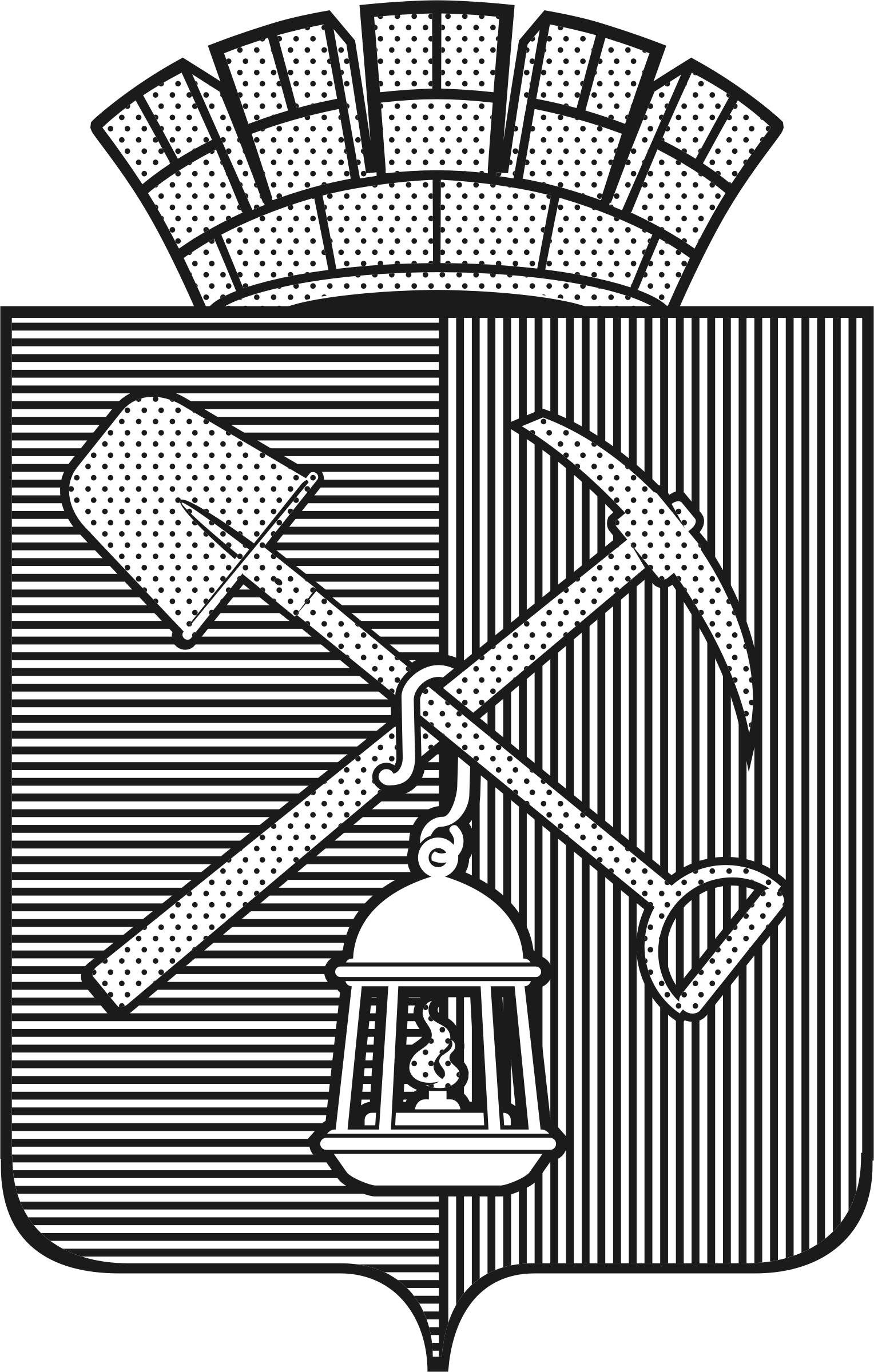 Совет народных депутатовКиселевского городского округаРЕШЕНИЕ№ 32-н«28» сентября 2023 годаО внесении изменений в Решение Совета народных депутатов Киселевского городского округа от 22.12.2022 № 60-н «О бюджете Киселевского городского округа на 2023 год и на плановый период 2024 и 2025 годов»В соответствии с Федеральным законом Российской Федерации от 06.10.2003 № 131-ФЗ «Об общих принципах организации местного самоуправления в Российской Федерации», Уставом Киселевского городского округа, Совет народных депутатов Киселевского городского округаРЕШИЛ:1. Внести в Решение Совета народных депутатов Киселевского городского округа от 22.12.2022 № 60-н «О бюджете Киселевского городского округа на 2023 год и на плановый период 2024 и 2025 годов» (в редакции Решения от 29.06.2023 № 21-н) следующие изменения:1.1. Статью 1 изложить в следующей редакции:«Статья 1. Основные характеристики бюджета Киселевского городского округа на 2023 год и на плановый период 2024 и 2025 годов1. Утвердить основные характеристики бюджета Киселевского городского округа (далее – местный бюджет) на 2023 год:прогнозируемый общий объем доходов местного бюджета в сумме 5 952 904,6 тыс. рублей, в том числе объем безвозмездных поступлений и поступлений налоговых доходов по дополнительным нормативам отчислений в сумме 4635384,0 тыс. рублей; общий объем расходов местного бюджета в сумме 6007242,0 тыс. рублей;дефицит местного бюджета в сумме 54337,4 тыс. рублей или 4,1 процента от объема доходов местного бюджета на 2023 год без учета безвозмездных поступлений и поступлений налоговых доходов по дополнительным нормативам отчислений.2. Утвердить основные характеристики местного бюджета на плановый период 2024 и 2025 годов:прогнозируемый общий объем доходов местного бюджета на 2024 год в сумме       5071959,9 тыс. рублей, в том числе объем безвозмездных поступлений и поступлений налоговых доходов по дополнительным нормативам отчислений в сумме 3842710,3 тыс. рублей и на 2025 год в сумме 4684697,5 тыс. рублей, в том числе объем безвозмездных поступлений и поступлений налоговых доходов по дополнительным нормативам отчислений в сумме 3438041,3 тыс. рублей;общий объем расходов местного бюджета на 2024 год в сумме 5193194,3 тыс. рублей и на 2025 год в сумме 4804571,2 тыс. рублей;дефицит местного бюджета на 2024 год в сумме 121234,4 тыс. рублей, или 9,9 процентов от объема доходов местного бюджета на 2024 год без учета безвозмездных поступлений и поступлений налоговых доходов по дополнительным нормативам отчислений, и на 2025 год в сумме 119873,7 тыс. рублей, или 9,6 процента от объема доходов местного бюджета на 2025 год без учета безвозмездных поступлений и поступлений налоговых доходов по дополнительным нормативам отчислений.».1.2. Пункты 4, 5 статьи 5 изложить в следующей редакции:«4. Утвердить общий объем бюджетных ассигнований местного бюджета, направляемых на исполнение публичных нормативных обязательств, на 2023 год в сумме 56824,9 тыс. рублей, на 2024 год в сумме 60186,0 тыс. рублей, на 2025 год в сумме 60186,0 тыс. рублей.5. Установить объем расходов на обслуживание муниципального внутреннего долга Киселевского городского округа на 2023 год в сумме 600,0 тыс. рублей, на 2024 год в сумме 900,0 тыс. рублей, на 2025 год в сумме 900,0 тыс. рублей.».1.3. Статью 8 изложить в следующей редакции:«Статья 8. Дорожный фонд Киселевского городского округаУтвердить объем бюджетных ассигнований дорожного фонда Киселевского городского округа на 2023 год в сумме 227708,8 тыс. рублей, на 2024 год в сумме 133669,5 тыс. рублей, на 2025 год в сумме 117000,0 тыс. рублей.».1.4. Статью 9 изложить в следующей редакции:«Статья 9. Межбюджетные трансферты на 2023 год и на плановый период 2024 и 2025 годов1. Утвердить объем межбюджетных трансфертов, получаемых из областного бюджета, на 2023 год в сумме 4215003,7 тыс. рублей, в том числе дотации 182970,0 тыс. рублей, субсидии 592846,9 тыс. рублей, субвенции 2596714,2 тыс. рублей, иные межбюджетные трансферты 842472,6 тыс. рублей; на 2024 год в сумме 3414009,9 тыс. рублей, в том числе субсидии 410109,6 тыс. рублей, субвенции 2452520,0 тыс. рублей, иные межбюджетные трансферты 551380,3 тыс. рублей; на 2025 год в сумме 2987767,5 тыс. рублей, в том числе субсидии 71192,3 тыс. рублей, субвенции 2451621,2 тыс. рублей, иные межбюджетные трансферты 464954,0 тыс. рублей.».1.5. Статью 12 изложить в следующей редакции:«Статья 12.Верхний предел муниципального внутреннего долга Киселевского городского округаУстановить верхний предел муниципального внутреннего долга Киселевского городского округа на 1 января 2024 года в сумме 273 086,6 тыс. рублей, на 1 января 2025 года в сумме 259 952,9 тыс. рублей, на 1 января 2026 года в сумме 379 826,6 тыс. рублей.».1.6. Статью 17изложить в следующей редакции:«Статья 17. Иные обязательства Киселевского городского округаУстановить, что в составе утверждённых бюджетных ассигнований Финансовому управлению Киселевского городского округа предусматриваются зарезервированные средства на 2023 год в сумме 10000,0 тыс. рублей на финансовое обеспечение расходных обязательств Киселевского городского округа, возникших в связи с решением вопросов местного значения, в случае, если средства, необходимые для осуществления соответствующих обязательств, не предусмотрены в бюджете городского округа, либо при их недостаточности.Решение об использовании и перераспределении зарезервированных средств принимается распоряжением администрации Киселевского городского округа.».1.7. Приложение 2 к решению изложить в новой редакции согласно Приложению 1 к настоящему решению.1.8. Приложение 3 к решению изложить в новой редакции согласно Приложению 2 к настоящему решению.1.9. Приложение 4 к решению изложить в новой редакции согласно Приложению 3 к настоящему решению.1.10. Приложение 5 к решению изложить в новой редакции согласно Приложению 4 к настоящему решению. 1.11. Приложение 6 к решению изложить в новой редакции согласно Приложению 5 к настоящему решению.1.12. Приложение 7 к решению изложить в новой редакции согласно Приложению 6 к настоящему решению.2. Настоящее Решение вступает в силу с момента его опубликования в средствах массовой информации.Председатель Совета народных депутатовКиселевского городского округа                                                                           А.А. ГребенкинГлава Киселевского городского округа                                                             К.Н. БалаганскийПриложение 1к решению Совета народных депутатов Киселевского городского округа от«28» сентября 2023 г. № 32-н«Приложение 2к решению Совета народных депутатов Киселевскогогородского округа от «22» декабря 2022г № 60-нПрогнозируемые доходы местного бюджета на 2023 год иплановый период 2024 и 2025 годовтыс.руб. ».Приложение 2к решению Совета народных депутатов Киселевского городского округа от«28» сентября 2023 г. № 32-н«Приложение 3                                                              к решению Совета народных депутатов Киселевского                                                            городского округа от «22» декабря 2022г № 60-нРаспределение бюджетных ассигнований местного бюджета по целевым статьям (муниципальным программам и непрограммным направлениям деятельности), группам и подгруппам видов классификации расходов бюджетов на 2023 год и на плановый период 2024 и 2025 годовтыс.руб. ».Приложение 3к решению Совета народных депутатов Киселевского городского округа от«28» сентября 2023 г. № 32-н«Приложение 4                                                              к решению Совета народных депутатов Киселевского                                                            городского округа от «22» декабря 2022г № 60-нРаспределение бюджетных ассигнований местного бюджета по разделам, подразделам классификации расходов бюджетов на 2023 год и на плановый период 2024 и 2025 годовтыс. руб.».Приложение 4к решению Совета народных депутатов Киселевского городского округа от«28» сентября 2023 г. № 32-н«Приложение 5                                                              к решению Совета народных депутатов Киселевского                                                            городского округа от «22» декабря 2022г № 60-нВедомственная структура расходов на 2023 год и на плановый период 2024 и 2025 годовтыс.руб. ».Приложение 5к решению Совета народных депутатов Киселевского городского округа от«28» сентября 2023 г. № 32-н«Приложение 6                                                              к решению Совета народных депутатов Киселевского                                                            городского округа от «22» декабря 2022г № 60-нИсточники финансирования дефицита местного бюджета по статьям и видам источников финансирования местного бюджета на 2023 год и плановый период 2024 и 2025 годов тыс.руб. ».Приложение 6к решению Совета народных депутатов Киселевского городского округа от«28» сентября 2023 г. № 32-н«Приложение 7                                                              к решению Совета народных депутатов Киселевского                                                            городского округа от «22» декабря 2022г № 60-нПрограмма муниципальных внутренних заимствованийКиселевского городского округа на 2023 год и на плановый период 2024 и 2025 годов1. Привлечение заимствованийтыс.руб. 2. Погашение заимствованийтыс. руб. ».КодНаименование кода поступлений в бюджет, группы, подгруппы, статьи, подстатьи, элемента, подвида доходов, классификации операций сектора государственного управления2023 год2024 год2025 год123451 00 00000 00 0000 000НАЛОГОВЫЕ И НЕНАЛОГОВЫЕ ДОХОДЫ1 736 185,31 657 610,51 696 590,51 01 00000 00 0000 000Налоги на прибыль, доходы 682 110,0701 570,0737 790,01 01 02000 01 0000 110Налог на доходы физических лиц682 110,0701 570,0737 790,01 01 02010 01 0000 110Налог на доходы физических лиц с доходов, источником которых является налоговый агент, за исключением доходов, в отношении которых исчисление и уплата налога осуществляются в соответствии со статьями 227, 227.1 и 228 Налогового кодекса Российской Федерации639 020,0666 820,0699 280,01 01 02020 01 0000 110Налог на доходы физических лиц с доходов, полученных от осуществления деятельности физическими лицами, зарегистрированными в качестве индивидуальных предпринимателей, нотариусов, занимающихся частной практикой, адвокатов, учредивших адвокатские кабинеты и других лиц, занимающихся частной практикой в соответствии со статьей 227 Налогового кодекса Российской Федерации2 200,02 200,02 200,01 01 02030 01 0000 110Налог на доходы физических лиц с доходов, полученных физическими лицами в соответствии со статьей 228 Налогового кодекса Российской Федерации8 000,05 100,05 100,01 01 02040 01 0000 110Налог на доходы физических лиц в виде фиксированных авансовых платежей с доходов, полученных физическими лицами, являющимися иностранными гражданами, осуществляющими трудовую деятельность по найму на основании патента в соответствии со статьей 227.1 Налогового кодекса Российской Федерации2 000,01 000,01 000,01 01 02080 01 0000 110Налог на доходы физических лиц в части суммы налога, превышающей 650 000 рублей, относящейся к части налоговой базы, превышающей 5 000 000 рублей (за исключением налога на доходы физических лиц с сумм прибыли контролируемой иностранной компании, в том числе фиксированной прибыли контролируемой иностранной компании)25 390,026 450,030 210,01 01 02130 01 0000 110Налог на доходы физических лиц в отношении доходов от долевого участия в организации, полученных в виде дивидендов (в части суммы налога, не превышающей 650 000 рублей)2 500,01 01 02140 01 0000 110Налог на доходы физических лиц в отношении доходов от долевого участия в организации, полученных в виде дивидендов (в части суммы налога, превышающей 650 000 рублей)3 000,01 03 00000 00 0000 000Налоги на товары (работы, услуги), реализуемые на территории Российской Федерации20 797,221 771,523 860,51 03 02000 01 0000 110Акцизы по подакцизным товарам (продукции), производимым на территории Российской Федерации20 797,221 771,523 860,51 03 02230 01 0000 110Доходы от уплаты акцизов на дизельное топливо, подлежащие распределению между бюджетами субъектов Российской Федерации и местными бюджетами с учетом установленных дифференцированных нормативов отчислений в местные бюджеты9 850,610 386,811 411,41 03 02231 01 0000 110Доходы от уплаты акцизов на дизельное топливо, подлежащие распределению между бюджетами субъектов Российской Федерации и местными бюджетами с учетом установленных дифференцированных нормативов отчислений в местные бюджеты (по нормативам, установленным федеральным законом о федеральном бюджете в целях формирования дорожных фондов субъектов Российской Федерации)9 850,610 386,811 411,41 03 02240 01 0000 110Доходы от уплаты акцизов на моторные масла для дизельных и (или) карбюраторных (инжекторных) двигателей, подлежащие распределению между бюджетами субъектов Российской Федерации и местными бюджетами с учетом установленных дифференцированных нормативов отчислений в местные бюджеты68,471,075,91 03 02241 01 0000 110Доходы от уплаты акцизов на моторные масла для дизельных и (или) карбюраторных (инжекторных) двигателей, подлежащие распределению между бюджетами субъектов Российской Федерации и местными бюджетами с учетом установленных дифференцированных нормативов отчислений в местные бюджеты (по нормативам, установленным федеральным законом о федеральном бюджете в целях формирования дорожных фондов субъектов Российской Федерации)68,471,075,91 03 02250 01 0000 110Доходы от уплаты акцизов на автомобильный бензин, подлежащие распределению между бюджетами субъектов Российской Федерации и местными бюджетами с учетом установленных дифференцированных нормативов отчислений в местные бюджеты12 177,412 674,013 778,41 03 02251 01 0000 110Доходы от уплаты акцизов на автомобильный бензин, подлежащие распределению между бюджетами субъектов Российской Федерации и местными бюджетами с учетом установленных дифференцированных нормативов отчислений в местные бюджеты (по нормативам, установленным федеральным законом о федеральном бюджете в целях формирования дорожных фондов субъектов Российской Федерации)12 177,412 674,013 778,41 03 02260 01 0000 110Доходы от уплаты акцизов на прямогонный бензин, подлежащие распределению между бюджетами субъектов Российской Федерации и местными бюджетами с учетом установленных дифференцированных нормативов отчислений в местные бюджеты-1 299,2-1 360,3-1 405,21 03 02261 01 0000 110Доходы от уплаты акцизов на прямогонный бензин, подлежащие распределению между бюджетами субъектов Российской Федерации и местными бюджетами с учетом установленных дифференцированных нормативов отчислений в местные бюджеты (по нормативам, установленным федеральным законом о федеральном бюджете в целях формирования дорожных фондов субъектов Российской Федерации)-1 299,2-1 360,3-1 405,21 05 00000 00 0000 000Налоги на совокупный доход 81 490,083 410,083 500,01 05 01000 01 0000 110Налог, взимаемый в связи с применением упрощенной системы налогообложения70 500,072 000,071 880,01 05 01010 01 0000 110Налог, взимаемый с налогоплательщиков, выбравших в качестве объекта налогообложения доходы55 000,056 200,056 180,01 05 01011 01 0000 110Налог, взимаемый с налогоплательщиков, выбравших в качестве объекта налогообложения доходы55 000,056 200,056 180,01 05 01020 01 0000 110Налог, взимаемый с налогоплательщиков, выбравших в качестве объекта налогообложения доходы, уменьшенные на величину расходов15 500,015 800,015 700,01 05 01021 01 0000 110Налог, взимаемый с налогоплательщиков, выбравших в качестве объекта налогообложения доходы, уменьшенные на величину расходов (в том числе минимальный налог, зачисляемый в бюджеты субъектов Российской Федерации)15 500,015 800,015 700,01 05 02000 02 0000 110Единый налог на вмененный доход для отдельных видов деятельности400,01 05 02010 02 0000 110Единый налог на вмененный доход для отдельных видов деятельности400,01 05 03000 01 0000 110Единый сельскохозяйственный налог90,0410,0420,01 05 03010 01 0000 110Единый сельскохозяйственный налог90,0410,0420,01 05 04000 02 0000 110Налог, взимаемый в связи с применением патентной системы налогообложения10 500,011 000,011 200,01 05 04010 02 0000 110Налог, взимаемый в связи с применением патентной системы налогообложения, зачисляемый в бюджеты городских округов10 500,011 000,011 200,01 06 00000 00 0000 000Налоги на имущество87 300,087 900,088 400,01 06 01000 00 0000 110Налог на имущество физических лиц17 100,017 500,017 900,01 06 01020 04 0000 110Налог на имущество физических лиц, взимаемый по ставкам, применяемым к объектам налогообложения, расположенным в границах городских округов17 100,017 500,017 900,01 06 04000 02 0000 110Транспортный налог4 200,04 200,04 200,01 06 04011 02 0000 110Транспортный налог с организаций1 050,01 050,01 050,01 06 04012 02 0000 110Транспортный налог с физических лиц3 150,03 150,03 150,01 06 06000 00 0000 110Земельный налог66 000,066 200,066 300,01 06 06030 04 0000 110Земельный налог с организаций 58 000,058 000,058 000,01 06 06032 04 0000 110Земельный налог с организаций, обладающих земельным участком, расположенным в границах городских округов58 000,058 000,058 000,01 06 06040 00 0000 110Земельный налог с физических лиц8 000,08 200,08 300,01 06 06042 04 0000 110Земельный налог с физических лиц,   обладающих земельным участком, расположенным в границах городских округов8 000,08 200,08 300,01 08 00000 00 0000 000Государственная пошлина14 779,015 320,015 400,01 08 03000 01 0000 110Государственная пошлина по делам, рассматриваемым в судах общей юрисдикции, мировыми судьями14 604,014 614,014 694,01 08 03010 01 0000 110Государственная пошлина по делам, рассматриваемым в судах общей юрисдикции, мировыми судьями (за исключением Верховного Суда Российской Федерации) 14 604,014 614,014 694,01 08 07000 01 0000 110Государственная пошлина за государственную регистрацию, а также за совершение прочих юридически значимых действий175,0706,0706,01 08 07150 01 0000 110Государственная пошлина за выдачу разрешения на установку рекламной конструкции50,050,050,01 08 07170 01 0000 110Государственная пошлина за выдачу специального разрешения на движение по автомобильным дорогам транспортных средств, осуществляющих перевозки опасных, тяжеловесных и (или) крупногабаритных грузов125,0656,0656,01 08 07173 01 0000 110Государственная пошлина за выдачу органом местного самоуправления городского округа специального разрешения на движение по автомобильным дорогам транспортных средств, осуществляющих перевозки опасных, тяжеловесных и (или) крупногабаритных грузов, зачисляемая в бюджеты городских округов125,0656,0656,01 11 00000 00 0000 000Доходы от использования имущества, находящегося в государственной и муниципальной собственности777 600,0688 570,0688 570,01 11 05000 00 0000 120Доходы, получаемые в виде арендной либо иной платы за передачу в возмездное пользование государственного и муниципального имущества (за исключением имущества бюджетных и автономных учреждений, а также имущества государственных и муниципальных унитарных предприятий, в том числе казенных)771 200,0681 200,0681 200,01 11 05010 00 0000 120Доходы, получаемые в виде арендной платы за земельные участки, государственная собственность на которые не разграничена, а также средства от продажи права на заключение договоров аренды указанных земельных участков 760 000,0670 000,0670 000,01 11 05012 04 0000 120Доходы, получаемые в виде арендной платы за земельные участки, государственная собственность на которые не разграничена и которые расположены в границах городских округов, а также средства от продажи права на заключение договоров аренды указанных земельных участков 760 000,0670 000,0670 000,01 11 05020 00 0000 120Доходы, получаемые в виде арендной платы за земли после разграничения государственной собственности на землю, а также средства от продажи права на заключение договоров аренды указанных земельных участков (за исключением земельных участков бюджетных и автономных учреждений)190,0190,0190,01 11 05024 04 0000 120Доходы, получаемые в виде арендной платы, а также средства от продажи права на заключение договоров аренды за земли, находящиеся в собственности городских округов (за исключением земельных участков муниципальных бюджетных и автономных учреждений)190,0190,0190,01 11 05030 00 0000 120Доходы от сдачи в аренду имущества, находящегося в оперативном управлении органов государственной власти, органов местного самоуправления, государственных внебюджетных фондов и созданных ими учреждений (за исключением имущества бюджетных и автономных учреждений)510,0510,0510,01 11 05034 04 0000 120Доходы от сдачи в аренду имущества, находящегося в оперативном управлении органов управления городских округов и созданных ими учреждений (за исключением имущества муниципальных бюджетных и автономных учреждений)510,0510,0510,01 11 05070 00 0000 120Доходы от сдачи в аренду имущества, составляющего государственную (муниципальную) казну (за исключением земельных участков)10 500,010 500,010 500,01 11 05074 04 0000 120Доходы от сдачи в аренду имущества, составляющего казну городских округов (за исключением земельных участков)10 500,010 500,010 500,01 11 07000 00 0000 120Платежи от государственных и муниципальных унитарных предприятий1 400,02 370,02 370,01 11 07010 00 0000 120Доходы от перечисления части прибыли государственных и муниципальных унитарных предприятий, остающейся после уплаты налогов и обязательных платежей1 400,02 370,02 370,01 11 07014 04 0000 120Доходы от перечисления части прибыли, остающейся после уплаты налогов и иных обязательных платежей муниципальных унитарных предприятий, созданных городскими округами1 400,02 370,02 370,01 11 09000 00 0000 120Прочие доходы от использования имущества и прав, находящихся в государственной и муниципальной собственности (за исключением имущества бюджетных и автономных учреждений, а также имущества государственных и муниципальных унитарных предприятий, в том числе казенных)5 000,05 000,05 000,01 11 09040 00 0000 120Прочие поступления от использования имущества, находящегося в государственной и муниципальной собственности (за исключением имущества бюджетных и автономных учреждений, а также имущества государственных и муниципальных унитарных предприятий, в том числе казенных)3 900,03 900,03 900,01 11 09044 04 0000 120Прочие поступления от использования имущества, находящегося в собственности городских округов (за исключением имущества муниципальных бюджетных и автономных учреждений, а также имущества муниципальных унитарных предприятий, в том числе казенных)3 900,03 900,03 900,01 11 09080 00 0000 120Плата, поступившая в рамках договора за предоставление права на размещение и эксплуатацию нестационарного торгового объекта, установку и эксплуатацию рекламных конструкций на землях или земельных участках, находящихся в государственной или муниципальной собственности, и на землях или земельных участках, государственная собственность на которые не разграничена1 100,01 100,01 100,01 11 09080 04 0000 120Плата, поступившая в рамках договора за предоставление права на размещение и эксплуатацию нестационарного торгового объекта, установку и эксплуатацию рекламных конструкций на землях или земельных участках, находящихся в собственности городских округов, и на землях или земельных участках, государственная собственность на которые не разграничена1 100,01 100,01 100,01 12 00000 00 0000 000Платежи при пользовании природными ресурсами45 051,037 003,037 003,01 12 01000 01 0000 120Плата за негативное воздействие на окружающую среду45 051,037 003,037 003,01 12 01010 01 0000 120Плата за выбросы загрязняющих веществ в атмосферный воздух стационарными объектами1 530,02 030,02 030,01 12 01030 01 0000 120Плата за сбросы загрязняющих веществ в водные объекты180,0220,0220,01 12 01040 01 0000 120Плата за размещение отходов производства и потребления43 341,034 753,034 753,01 12 01041 01 0000 120Плата за размещение отходов производства42 391,032 203,032 203,01 12 01042 01 0000 120Плата за размещение твердых коммунальных отходов950,02 550,02 550,01 13 00000 00 0000 000Доходы от оказания платных услуг  и компенсации затрат государства15 339,111 685,011 685,01 13 01000 00 0000 130Доходы от оказания платных услуг (работ) 13 265,011 565,011 565,01 13 01990 00 0000 130Прочие доходы от оказания платных услуг (работ)13 265,011 565,011 565,0113 01994 04 0000 130Прочие доходы от оказания платных услуг (работ) получателями средств бюджетов городских округов 13 265,011 565,011 565,01 13 02000 00 0000 130Доходы от компенсации затрат государства2 074,1120,0120,01 13 02990 00 0000 130Прочие доходы от компенсации затрат государства2 074,1120,0120,01 13 02994 04 0000 130Прочие доходы от компенсации затрат бюджетов городских округов2 074,1120,0120,01 13 02994 04 0003 130Прочие доходы от компенсации затрат бюджетов городских округов (возврат дебиторской задолженности прошлых лет1 904,11 13 02994 04 0005 130Прочие доходы от компенсации затрат бюджетов городских округов (доходы от компенсации затрат бюджетов городских округов)170,0120,0120,01 14 00000 00 0000 000Доходы от продажи материальных и нематериальных активов6 100,26 000,06 000,01 14 02000 00 0000 000Доходы от реализации имущества, находящегося в государственной и муниципальной собственности (за исключением движимого имущества бюджетных и автономных учреждений, а также имущества государственных и муниципальных унитарных предприятий, в том числе казенных)1 100,23 000,03 000,01 14 02040 04 0000 410Доходы от реализации имущества, находящегося в собственности городских округов (за исключением движимого имущества муниципальных бюджетных и автономных учреждений, а также имущества муниципальных унитарных предприятий, в том числе казенных), в части реализации основных средств по указанному имуществу1 100,23 000,03 000,01 14 02043 04 0000 410Доходы от реализации иного имущества, находящегося в собственности городских округов (за исключением имущества муниципальных бюджетных и автономных учреждений, а также имущества муниципальных унитарных предприятий, в том числе казенных), в части реализации основных средств по указанному имуществу1 100,23 000,03 000,01 14 06000 00 000 430Доходы от продажи земельных участков, находящихся в государственной и муниципальной собственности 5 000,03 000,03 000,01 14 06010 00 0000 430Доходы от продажи земельных участков, государственная собственность на которые не разграничена5 000,03 000,03 000,01 14 06012 04 0000 430Доходы от продажи земельных участков, государственная собственность на которые не разграничена и которые расположены в границах городских округов5 000,03 000,03 000,01 16 00000 00 0000 000Штрафы, санкции, возмещение ущерба5 306,94 381,04 382,01 16 01000 01 0000 140Административные штрафы, установленные Кодексом Российской Федерации об административных правонарушениях1 149,01 150,01 151,01 16 01050 01 0000 140Административные штрафы, установленные главой 5 Кодекса Российской Федерации об административных правонарушениях, за административные правонарушения, посягающие на права граждан32,932,933,01 16 01053 01 0000 140Административные штрафы, установленные главой 5 Кодекса Российской Федерации об административных правонарушениях, за административные правонарушения, посягающие на права граждан, налагаемые мировыми судьями, комиссиями по делам несовершеннолетних и защите их прав32,932,933,01 16 01060 01 0000 140Административные штрафы, установленные главой 6 Кодекса Российской Федерации об административных правонарушениях, за административные правонарушения, посягающие на здоровье, санитарно-эпидемиологическое благополучие населения и общественную нравственность82,582,682,61 16 01063 01 0000 140Административные штрафы, установленные главой 6 Кодекса Российской Федерации об административных правонарушениях, за административные правонарушения, посягающие на здоровье, санитарно-эпидемиологическое благополучие населения и общественную нравственность, налагаемые мировыми судьями, комиссиями по делам несовершеннолетних и защите их прав82,582,682,61 16 01070 01 0000 140Административные штрафы, установленные главой 7 Кодекса Российской Федерации об административных правонарушениях, за административные правонарушения в области охраны собственности16,717,317,71 16 01073 01 0000 140Административные штрафы, установленные главой 7 Кодекса Российской Федерации об административных правонарушениях, за административные правонарушения в области охраны собственности, налагаемые мировыми судьями, комиссиями по делам несовершеннолетних и защите их прав16,717,317,71 16 01080 01 0000 140Административные штрафы, установленные главой 8 Кодекса Российской Федерации об административных правонарушениях, за административные правонарушения в области охраны окружающей среды и природопользования188,0188,0188,01 16 01083 01 0000 140Административные штрафы, установленные главой 8 Кодекса Российской Федерации об административных правонарушениях, за административные правонарушения в области охраны окружающей среды и природопользования, налагаемые мировыми судьями, комиссиями по делам несовершеннолетних и защите их прав188,0188,0188,01 16 01130 01 0000 140Административные штрафы, установленные главой 13 Кодекса Российской Федерации об административных правонарушениях, за административные правонарушения в области связи и информации19,019,019,01 16 01133 01 0000 140Административные штрафы, установленные главой 13 Кодекса Российской Федерации об административных правонарушениях, за административные правонарушения в области связи и информации, налагаемые мировыми судьями, комиссиями по делам несовершеннолетних и защите их прав19,019,019,01 16 01140 01 0000 140Административные штрафы, установленные главой 14 Кодекса Российской Федерации об административных правонарушениях, за административные правонарушения в области предпринимательской деятельности и деятельности саморегулируемых организаций26,026,026,01 16 01143 01 0000 140Административные штрафы, установленные главой 14 Кодекса Российской Федерации об административных правонарушениях, за административные правонарушения в области предпринимательской деятельности и деятельности саморегулируемых организаций, налагаемые мировыми судьями, комиссиями по делам несовершеннолетних и защите их прав26,026,026,01 16 01150 01 0000 140Административные штрафы, установленные главой 15 Кодекса Российской Федерации об административных правонарушениях, за административные правонарушения в области финансов, налогов и сборов, страхования, рынка ценных бумаг6,06,06,01 16 01153 01 0000 140Административные штрафы, установленные главой 15 Кодекса Российской Федерации об административных правонарушениях, за административные правонарушения в области финансов, налогов и сборов, страхования, рынка ценных бумаг (за исключением штрафов, указанных в пункте 6 статьи 46 Бюджетного кодекса Российской Федерации), налагаемые мировыми судьями, комиссиями по делам несовершеннолетних и защите их прав  6,06,06,01 16 01170 01 0000 140Административные штрафы, установленные главой 17 Кодекса Российской Федерации об административных правонарушениях, за административные правонарушения, посягающие на институты государственной власти6,06,06,01 16 01173 01 0000 140Административные штрафы, установленные главой 17 Кодекса Российской Федерации об административных правонарушениях, за административные правонарушения, посягающие на институты государственной власти, налагаемые мировыми судьями, комиссиями по делам несовершеннолетних и защите их прав6,06,06,01 16 01190 01 0000 140Административные штрафы, установленные главой 19 Кодекса Российской Федерации об административных правонарушениях, за административные правонарушения против порядка управления649,0649,0649,01 16 01193 01 0000 140Административные штрафы, установленные главой 19 Кодекса Российской Федерации об административных правонарушениях, за административные правонарушения против порядка управления, налагаемые мировыми судьями, комиссиями по делам несовершеннолетних и защите их прав649,0649,0649,01 16 01200 01 0000 140Административные штрафы, установленные главой 20 Кодекса Российской Федерации об административных правонарушениях, за административные правонарушения, посягающие на общественный порядок и общественную безопасность122,9123,2123,71 16 01203 01 0000 140Административные штрафы, установленные главой 20 Кодекса Российской Федерации об административных правонарушениях, за административные правонарушения, посягающие на общественный порядок и общественную безопасность, налагаемые мировыми судьями, комиссиями по делам несовершеннолетних и защите их прав122,9123,2123,71 16 02000 02 0000 140Административные штрафы, установленные законами субъектов Российской Федерации об административных правонарушениях350,0130,0130,01 16 02010 02 0002 140Административные штрафы, установленные законами субъектов Российской Федерации об административных правонарушениях, за нарушение законов и иных нормативных правовых актов субъектов Российской Федерации (штрафы, налагаемые административными комиссиями)60,01 16 02020 02 0000 140Административные штрафы, установленные законами субъектов Российской Федерации об административных правонарушениях, за нарушение муниципальных правовых актов290,0130,0130,01 16 07000 01 0000 140Штрафы, неустойки, пени, уплаченные в соответствии с законом или договором в случае неисполнения или ненадлежащего исполнения обязательств перед государственным (муниципальным) органом, органом управления государственным внебюджетным фондом, казенным учреждением, Центральным банком Российской Федерации, иной организацией, действующей от имени Российской Федерации1,01 16 07010 00 0000 140Штрафы, неустойки, пени, уплаченные в случае просрочки исполнения поставщиком (подрядчиком, исполнителем) обязательств, предусмотренных государственным (муниципальным) контрактом1,01 16 07010 04 0000 140Штрафы, неустойки, пени, уплаченные в случае просрочки исполнения поставщиком (подрядчиком, исполнителем) обязательств, предусмотренных муниципальным контрактом, заключенным муниципальным органом, казенным учреждением городского округа1,01 16 10000 00 0000 140Платежи в целях возмещения причиненного ущерба (убытков)206,9101,0101,01 16 10030 04 0000 140Платежи по искам о возмещении ущерба, а также платежи, уплачиваемые при добровольном возмещении ущерба, причиненного муниципальному имуществу городского округа (за исключением имущества, закрепленного за муниципальными бюджетными (автономными) учреждениями, унитарными предприятиями)106,91,01,01 16 10031 04 0000 140Возмещение ущерба при возникновении страховых случаев, когда выгодоприобретателями выступают получатели средств бюджета городского округа105,91 16 10032 04 0000 140Прочее возмещение ущерба, причиненного муниципальному имуществу городского округа (за исключением имущества, закрепленного за муниципальными бюджетными (автономными) учреждениями, унитарными предприятиями)1,01,01,01 16 10120 00 0000 140Доходы от денежных взысканий (штрафов), поступающие в счет погашения задолженности, образовавшейся до 1 января 2020 года, подлежащие зачислению в бюджеты бюджетной системы Российской Федерации по нормативам, действовавшим в 2019 году100,0100,0100,01 16 10123 01 0000 140Доходы от денежных взысканий (штрафов), поступающие в счет погашения задолженности, образовавшейся до 1 января 2020 года, подлежащие зачислению в бюджет муниципального образования по нормативам, действовавшим в 2019 году50,050,050,01 16 10129 01 0000 140Доходы от денежных взысканий (штрафов), поступающие в счет погашения задолженности, образовавшейся до 1 января 2020 года, подлежащие зачислению в федеральный бюджет и бюджет муниципального образования по нормативам, действовавшим в 2019 году  50,050,050,01 16 11000 01 0000 140Платежи, уплачиваемые в целях возмещения вреда3 600,03 000,03 000,01 16 11060 01 0000 140Платежи, уплачиваемые в целях возмещения вреда, причиняемого автомобильным дорогам3 600,03 000,03 000,01 16 11064 01 0000 140Платежи, уплачиваемые в целях возмещения вреда, причиняемого автомобильным дорогам местного значения транспортными средствами, осуществляющими перевозки тяжеловесных и (или) крупногабаритных грузов3 600,03 000,03 000,01 17 15000 00 0000 150Инициативные платежи311,91 17 15020 04 0001 150Инициативные платежи, зачисляемые в бюджеты городских округов (на реализацию проектов инициативного бюджетирования в Киселевском городском округе)100,01 17 15020 04 06003 150Инициативные платежи, зачисляемые в бюджеты городских округов (на реализацию проектов инициативного бюджетирования "Твой Кузбасс - твоя инициатива" Благоустройство спортивной площадки (текущий ремонт)211,92 00 00000 00 0000 000БЕЗВОЗМЕЗДНЫЕ ПОСТУПЛЕНИЯ4 216 719,33 414 349,42 988 107,02 02 00000 00 0000 000Безвозмездные поступления от других бюджетов бюджетной системы Российской Федерации4 215 003,73 414 009,92 987 767,52 02 10000 00 0000 150Дотации бюджетам бюджетной системы Российской Федерации182 970,02 02 15001 00 0000 150Дотации на выравнивание бюджетной обеспеченности179 334,02 02 15001 04 0000 150Дотации бюджетам городских округов на выравнивание бюджетной обеспеченности из бюджета субъекта Российской Федерации179 334,02 02 19999 00 0000 150Прочие дотации3 636,02 02 19999 04 0000 150Прочие дотации бюджетам городских округов3 636,02 02 20000 00 0000 150Субсидии бюджетам бюджетной системы Российской Федерации (межбюджетные субсидии)592 846,9410 109,671 192,32 02 20041 00 0000 150Субсидии бюджетам на строительство, модернизацию, ремонт и содержание автомобильных дорог общего пользования, в том числе дорог в поселениях (за исключением автомобильных дорог федерального значения)70 000,010 000,02 02 20041 04 0000 150Субсидии бюджетам городских округов на строительство, модернизацию, ремонт и содержание автомобильных дорог общего пользования, в том числе дорог в поселениях (за исключением автомобильных дорог федерального значения), в том числе:70 000,010 000,02 02 20041 04 0000 150Субсидии на финансовое обеспечение дорожной деятельности в отношении дорог общего пользования местного значения10 000,010 000,02 02 20041 04 0000 150Субсидии на проектирование, строительство (реконструкция), капитальный ремонт и ремонт автомобильных дорог общего пользования местного значения, а также до сельских населенных пунктов, не имеющих круглогодичной связи с сетью автомобильных дорог общего пользования60 000,02 02 20077 00 0000 150Субсидии бюджетам на софинансирование капитальных вложений в объекты муниципальной собственности230 352,92 02 20077 04 0000 150Субсидии бюджетам городских округов на софинансирование капитальных вложений в объекты муниципальной собственности, в том числе:230 352,92 02 20077 04 0000 150субсидии на модернизацию объектов коммунальной инфраструктуры230 352,92 02 20299 00 0000 150Субсидии бюджетам муниципальных образований на обеспечение мероприятий по переселению граждан из аварийного жилищного фонда, в том числе переселению граждан из аварийного жилищного фонда с учетом необходимости развития малоэтажного жилищного строительства, за счет средств, поступивших от публично-правовой компании "Фонд развития территорий"172 836,651 312,22 02 20299 04 0000 150Субсидии бюджетам городских округов на обеспечение мероприятий по переселению граждан из аварийного жилищного фонда, в том числе переселению граждан из
аварийного жилищного фонда с учетом необходимости развития малоэтажного жилищного строительства, за счет средств, поступивших от публично-правовой компании «Фонд развития территорий»172 836,651 312,22 02 20302 00 0000 150Субсидии бюджетам муниципальных образований на обеспечение мероприятий по переселению граждан из аварийного жилищного фонда, в том числе переселению граждан из аварийного жилищного фонда с учетом необходимости развития малоэтажного жилищного строительства, за счет средств бюджетов14 902,71 587,02 02 20302 04 0000 150Субсидии бюджетам городских округов на обеспечение мероприятий по переселению граждан из аварийного жилищного фонда, в том числе переселению граждан из аварийного жилищного фонда с учетом необходимости развития малоэтажного жилищного строительства, за счет средств бюджетов 14 902,71 587,02 02 25021 00 0000 150Субсидии бюджетам на реализацию мероприятий по стимулированию программ развития жилищного строительства субъектов Российской Федерации46 553,92 02 25021 04 0000 150Субсидии бюджетам городских округов на реализацию мероприятий по стимулированию программ развития жилищного строительства субъектов Российской Федерации46 553,92 02 25163 00 0000 150Субсидии бюджетам на создание системы долговременного ухода за гражданами пожилого возраста и инвалидами6 171,06 641,32 02 25163 04 0000 150Субсидии бюджетам городских округов на создание системы долговременного ухода за гражданами пожилого возраста и инвалидами6 171,06 641,32 02 25171 00 0000 150Субсидии бюджетам на оснащение (обновление материально-технической базы) оборудованием, средствами обучения и воспитания образовательных организаций различных типов для реализации дополнительных общеразвивающих программ, для создания информационных систем в образовательных организациях1 314,04 383,22 02 25171 04 0000 150Субсидии бюджетам городских округов на оснащение (обновление материально-технической базы) оборудованием, средствами обучения и воспитания образовательных организаций различных типов для реализации дополнительных общеразвивающих программ, для создания информационных систем в образовательных организациях1 314,04 383,22 02 25179 00 0000 150Субсидии бюджетам на проведение мероприятий по обеспечению деятельности советников директора по воспитанию и взаимодействию с детскими общественными объединениями в общеобразовательных организациях1 109,73 938,03 938,02 02 25179 04 0000 150Субсидии бюджетам городских округов на проведение мероприятий по обеспечению деятельности советников директора по воспитанию и взаимодействию с детскими общественными объединениями в общеобразовательных организациях1 109,73 938,03 938,02 02 25304 00 0000 150Субсидии бюджетам на организацию бесплатного горячего питания обучающихся, получающих начальное общее образование в государственных и муниципальных образовательных организациях58 439,258 439,257 708,72 02 25304 04 0000 150Субсидии бюджетам городских округов на организацию бесплатного горячего питания обучающихся, получающих начальное общее образование в государственных и муниципальных образовательных организациях58 439,258 439,257 708,72 02 25497 00 0000 150Субсидии бюджетам на реализацию мероприятий по обеспечению жильем молодых семей1 904,62 02 25497 04 0000 150Субсидии бюджетам городских округов на реализацию мероприятий по обеспечению жильем молодых семей1 904,62 02 25555 00 0000 150Субсидии бюджетам на реализацию программ формирования современной городской среды27 594,731 603,92 02 25555 04 0000 150Субсидии бюджетам городских округов на реализацию программ формирования современной городской среды27 594,731 603,92 02 25753 00 0000 150Субсидии бюджетам на софинансирование закупки и монтажа оборудования для создания "умных" спортивных площадок98 734,22 02 25753 04 0000 150Субсидии бюджетам городских округов на софинансирование закупки и монтажа оборудования для создания "умных" спортивных площадок98 734,22 02 29999 04 0000 150Прочие субсидии93 286,311 851,99 545,62 02 29999 04 0000 150Прочие субсидии бюджетам городских округов - всего93 286,311 851,99 545,62 02 30000 00 0000 150Субвенции бюджетам бюджетной системы Российской Федерации2 596 714,22 452 520,02 451 621,22 02 30013 00 0000 150Субвенции бюджетам муниципальных образований на обеспечение мер социальной поддержки реабилитированных лиц и лиц, признанных пострадавшими от политических репрессий750,0420,0420,02 02 30013 04 0000 150Субвенции бюджетам городских округов на обеспечение мер социальной поддержки реабилитированных лиц и лиц, признанных пострадавшими от политических репрессий750,0420,0420,02 02 30024 00 0000 150Субвенции местным бюджетам на выполнение передаваемых полномочий субъектов Российской Федерации2 498 884,62 349 548,22 349 151,52 02 30024 04 0000 150Субвенции бюджетам городских округов на выполнение передаваемых полномочий субъектов Российской Федерации2 498 884,62 349 548,22 349 151,52 02 30027 00 0000 150Субвенции бюджетам на содержание ребенка, находящегося под опекой, попечительством, а также вознаграждение, причитающееся опекуну (попечителю), приемному родителю55 266,462 266,462 266,42 02 30027 04 0000 150Субвенции бюджетам городских округов на содержание ребенка, находящегося под опекой, попечительством, а также вознаграждение, причитающееся опекуну (попечителю), приемному родителю55 266,462 266,462 266,42 02 30029 00 0000 150Субвенции бюджетам на компенсацию части платы, взимаемой с родителей (законных представителей) за присмотр и уход за детьми, посещающими образовательные организации, реализующие образовательные программы дошкольного образования157,5142,2142,22 02 30029 04 0000 150Субвенции бюджетам городских округов на компенсацию части платы, взимаемой с родителей (законных представителей) за присмотр и уход за детьми, посещающими образовательные организации, реализующие образовательные программы дошкольного образования157,5142,2142,22 02 35082 00 0000 150Субвенции бюджетам муниципальных образований на предоставление жилых помещений детям-сиротам и детям, оставшимся без попечения родителей, лицам из их числа по договорам найма специализированных жилых помещений40 138,540 140,539 638,82 02 35082 04 0000 150Субвенции бюджетам городских округов на предоставление жилых помещений детям-сиротам и детям, оставшимся без попечения родителей, лицам из их числа по договорам найма специализированных жилых помещений40 138,540 140,539 638,82 02 35120 00 0000 150Субвенции бюджетам на осуществление полномочий по составлению (изменению) списков кандидатов в присяжные заседатели федеральных судов общей юрисдикции в Российской Федерации2,72,72,32 02 35120 04 0000 150Субвенции бюджетам городских округов на осуществление полномочий по составлению (изменению) списков кандидатов в присяжные заседатели федеральных судов общей юрисдикции в Российской Федерации2,72,72,32 02 35176 00 0000 150Субвенции бюджетам на осуществление полномочий по обеспечению жильем отдельных категорий граждан, установленных Федеральным законом от 24 ноября 1995 года N 181-ФЗ "О социальной защите инвалидов в Российской Федерации"1 514,52 02 35176 04 0000 150Субвенции бюджетам городских округов на осуществление полномочий по обеспечению жильем отдельных категорий граждан, установленных Федеральным законом от 24 ноября 1995 года N 181-ФЗ "О социальной защите инвалидов в Российской Федерации"1 514,52 02 40000 04 0000 150Иные межбюджетные трансферты842 472,6551 380,3464 954,02 02 45156 00 0000 150Межбюджетные трансферты, передаваемые бюджетам на реализацию программ местного развития и обеспечение занятости для шахтерских городов и поселков693 739,8500 094,5413 668,22 02 45156 04 0000 150Межбюджетные трансферты, передаваемые бюджетам городских округов на реализацию программ местного развития и обеспечение занятости для шахтерских городов и поселков693 739,8500 094,5413 668,22 02 45303 00 0000 150Межбюджетные трансферты, передаваемые бюджетам на ежемесячное денежное вознаграждение за классное руководство педагогическим работникам государственных и муниципальных общеобразовательных организаций51 285,851 285,851 285,82 02 45303 04 0000 150Межбюджетные трансферты, передаваемые бюджетам городских округов на ежемесячное денежное вознаграждение за классное руководство педагогическим работникам государственных и муниципальных общеобразовательных организаций51 285,851 285,851 285,82 02 45424 00 0000 150Межбюджетные трансферты, передаваемые бюджетам на создание комфортной городской среды в малых городах и исторических поселениях - победителях Всероссийского конкурса лучших проектов создания комфортной городской среды95 100,02 02 45424 04 0000 150Межбюджетные трансферты, передаваемые бюджетам городских округов на создание комфортной городской среды в малых городах и исторических поселениях - победителях Всероссийского конкурса лучших проектов создания комфортной городской среды95 100,02 02 49999 00 0000 150Прочие межбюджетные трансферты, передаваемые бюджетам2 347,02 02 49999 04 0000 150Прочие межбюджетные трансферты, передаваемые бюджетам городских округов2 347,02 07 00000 00 0000 150Прочие безвозмездные поступления 1 715,6339,5339,52 07 04000 04 0000 150Прочие безвозмездные поступления в бюджеты городских округов1 715,6339,5339,52 07 04020 04 0000 150Поступления от денежных пожертвований, предоставляемых физическими лицами получателям средств бюджетов городских округов20,020,020,02 07 04020 04 0009 150Поступления от денежных пожертвований, предоставляемых физическими лицами получателям средств бюджетов городских округов (прочие доходы)20,020,020,02 07 04050 04 0000 150Прочие безвозмездные поступления в бюджеты городских округов1 695,6319,5319,52 07 04050 04 0009 150Прочие безвозмездные поступления в бюджеты городских округов (прочие доходы)1 695,6319,5319,5ИТОГО5 952 904,65 071 959,94 684 697,5НаименованиеМуниципальная программаПодпрограммаОсновное мероприятиеМероприятиеВид расходов2023 год2024 год2025 годМуниципальная программа Киселевского городского округа «Комплексные меры по профилактике терроризма и экстремизма»0143690,618 080,018 090,0Обеспечение деятельности (оказание услуг) подведомственных учреждений 010001004015516,914 494,014 494,0Иные закупки товаров, работ и услуг для обеспечения государственных (муниципальных) нужд0100010040240213,0213,0213,0Субсидии бюджетным учреждениям010001004061014349,613 354,013 354,0Субсидии автономным учреждениям0100010040620954,3927,0927,0Обеспечение деятельности муниципального казенного учреждения "Специальный дом для одиноких престарелых"0100010050115,0115,0115,0Иные закупки товаров, работ и услуг для обеспечения государственных (муниципальных) нужд0100010050240115,0115,0115,0Обеспечение деятельности специальных (коррекционных) учреждений 0100010100520,0520,0520,0Иные закупки товаров, работ и услуг для обеспечения государственных (муниципальных) нужд0100010100240520,0520,0520,0Установка и обслуживание систем контроля доступа и видеонаблюдения010001053011 340,0583,0583,0Иные закупки товаров, работ и услуг для обеспечения государственных (муниципальных) нужд010001053024011 340,0583,0583,0Обеспечение деятельности органов местного самоуправления 01000190301 541,01 800,01 800,0Иные закупки товаров, работ и услуг для обеспечения государственных (муниципальных) нужд01000190302401 541,01 800,01 800,0Выполнение иных обязательств муниципального образования 0100019060167,0160,0160,0Иные закупки товаров, работ и услуг для обеспечения государственных (муниципальных) нужд0100019060240167,0160,0160,0Обеспечение деятельности (оказание услуг) специализированных учреждений для несовершеннолетних, нуждающихся в социальной реабилитации, иных учреждений и служб, предоставляющих социальные услуги несовершеннолетним и их семьям010007017017,018,018,0Иные закупки товаров, работ и услуг для обеспечения государственных (муниципальных) нужд010007017024017,018,018,0Социальное обслуживание граждан, достигших возраста 18 лет, признанных нуждающимися в социальном обслуживании, за исключением государственного полномочия по социальному обслуживанию граждан пожилого возраста и инвалидов, граждан, находящихся в трудной жизненной ситуации, в государственных организациях социального обслуживания 0100073880385,8390,0400,0Иные закупки товаров, работ и услуг для обеспечения государственных (муниципальных) нужд0100073880240385,8390,0400,0Реализация мероприятий по обеспечению антитеррористической защищенности в муниципальных образовательных организациях Кемеровской области - Кузбасса 01000S139014 087,9Субсидии бюджетным учреждениям01000S139061014 087,9Муниципальная программа Киселевского городского округа «Образование"022 216696,92 125 305,02 133 254,2Подпрограмма «Дошкольное образование" 021759 130,1761 955,8764 688,5Обеспечение деятельности (оказание услуг) подведомственных учреждений 0210010040346 460,4354 500,9357 233,6Субсидии бюджетным учреждениям0210010040610199 339,4207 766,3207 926,0Субсидии автономным учреждениям0210010040620147 121,0146 734,6149 307,6Реализация проектов инициативного бюджетирования Киселевского городского округа 02100106002 590,8Реализация проектов инициативного бюджетирования Киселевского городского округа (благоустройство спортивно-игровой площадки детского сада 58)02100106012 590,8Субсидии бюджетным учреждениям02100106016102 590,8Обеспечение государственных гарантий реализации прав граждан на получение общедоступного и бесплатного дошкольного образования в муниципальных дошкольных образовательных организациях 0210071800407 215,0407 312,7407 312,7Субсидии бюджетным учреждениям0210071800610217 543,2221 862,8221 862,8Субсидии автономным учреждениям0210071800620189 671,8185 449,9185 449,9Компенсация части платы за присмотр и уход, взимаемой с родителей (законных представителей) детей, осваивающих образовательные программы дошкольного образования0210071810157,5142,2142,2Социальные выплаты гражданам, кроме публичных нормативных социальных выплат0210071810320157,5142,2142,2Реализация мероприятий по обеспечению пожарной безопасности в муниципальных образовательных организациях Кемеровской области - Кузбасса02100S14802 706,4Субсидии бюджетным учреждениям02100S14806102 706,4Подпрограмма "Общее образование" 022993639,1955 861,3964 538,4Обеспечение деятельности (оказание услуг) подведомственных учреждений0220010040122942,6132 927,0141 334,6Субсидии бюджетным учреждениям0220010040610122942,6132 927,0141 334,6Обеспечение деятельности специальных (коррекционных) учреждений 02200101007 715,58 015,59 015,5Расходы на выплаты персоналу казенных учреждений022001010011054,554,554,5Иные закупки товаров, работ и услуг для обеспечения государственных (муниципальных) нужд02200101002407 650,07 950,08 950,0Уплата налогов, сборов и иных платежей022001010085011,011,011,0Обеспечение деятельности учреждений для детей-сирот и детей, оставшихся без попечения родителей02200101102 276,02 276,02 276,0Иные закупки товаров, работ и услуг для обеспечения государственных (муниципальных) нужд02200101102401 295,01 295,01 295,0Уплата налогов, сборов и иных платежей0220010110850981,0981,0981,0Выплата ежемесячного денежного вознаграждения за классное руководство педагогическим работникам государственных и муниципальных общеобразовательных организаций 022005303051 285,851 285,851 285,8Расходы на выплаты персоналу казенных учреждений02200530301101 748,01 748,01 748,0Субсидии бюджетным учреждениям022005303061049 537,849 537,849 537,8Обеспечение деятельности по содержанию организаций для детей-сирот и детей, оставшихся без попечения родителей022007182092 550,068 265,568 265,5Расходы на выплаты персоналу казенных учреждений022007182011054 696,954 696,954 696,9Иные закупки товаров, работ и услуг для обеспечения государственных (муниципальных) нужд022007182024037 847,113 562,613 562,6Уплата налогов, сборов и иных платежей02200718208506,06,06,0Обеспечение государственных гарантий прав граждан на получение общедоступного и бесплатного дошкольного, начального общего, основного общего, среднего (полного) общего образования и  дополнительного образования детей в муниципальных  общеобразовательных организациях 0220071830629 157,7629 207,3629 207,3Расходы на выплаты персоналу казенных учреждений022007183011036 005,936 005,936 005,9Иные закупки товаров, работ и услуг для обеспечения государственных (муниципальных) нужд0220071830240320,7320,7320,7Субсидии бюджетным учреждениям0220071830610592 831,1592 880,7592 880,7Обеспечение  образовательной деятельности образовательных организаций по адаптированным общеобразовательным программам 02200718401 507,01 507,01 507,0Иные закупки товаров, работ и услуг для обеспечения государственных (муниципальных) нужд02200718402401 507,01 507,01 507,0Организация бесплатного горячего питания обучающихся, получающих начальное общее образование в государственных и муниципальных образовательных организациях02200L304058 439,258 439,257 708,7Иные закупки товаров, работ и услуг для обеспечения государственных (муниципальных) нужд02200L3040240705,0705,0705,0Субсидии бюджетным учреждениям02200L304061057 734,257 734,257 003,7Реализация мероприятий по обеспечению пожарной безопасности в муниципальных образовательных организациях Кемеровской области - Кузбасса 02200S148025 469,2Субсидии бюджетным учреждениям02200S148061025 469,2Развитие единого образовательного пространства, повышение качества образовательных результатов 02200S1930117,6Субсидии бюджетным учреждениям02200S1930610117,6Создание кадетских (казачьих) классов в общеобразовательных организациях Кемеровской области - Кузбасса 02200S20201 062,9Субсидии бюджетным учреждениям02200S20206101 062,9Профилактика безнадзорности и правонарушений несовершеннолетних02200S20605,9Субсидии бюджетным учреждениям02200S20606105,9Региональный проект «Патриотическое воспитание»022EВ1 109,73 938,03 938,0Проведение мероприятий по обеспечению деятельности советников директора по воспитанию и взаимодействию с детскими общественными объединениями в общеобразовательных организациях 022EВ517901 109,73 938,03 938,0Субсидии бюджетным учреждениям022EВ517906101 109,73 938,03 938,0Подпрограмма "Дополнительное образование" 023258 416,2246 559,1242 924,8Обеспечение деятельности (оказание услуг) подведомственных учреждений 0230010040234 223,6219 367,9220 116,8Субсидии бюджетным учреждениям0230010040610229 095,1219 367,9220 116,8Субсидии автономным учреждениям02300100406205 128,5Финансовое обеспечение персонифицированного дополнительного образования детей023001030022 808,022 808,022 808,0Субсидии автономным учреждениям023001030062022 808,022 808,022 808,0Развитие единого образовательного пространства, повышение качества образовательных результатов 02300S193070,6Субсидии бюджетным учреждениям02300S193061070,6Региональный проект "Успех каждого ребенка"023E21 314,04 383,2Оснащение (обновление материально-технической базы) оборудованием, средствами обучения и воспитания образовательных организаций различных типов для реализации дополнительных общеразвивающих программ, для создания информационных систем в образовательных организациях023E2517101 314,04 383,2Субсидии бюджетным учреждениям023E2517106101 314,04 383,2Подпрограмма "Отдых и оздоровление детей" 02479 918,328 853,728 912,7Обеспечение деятельности (оказание услуг) подведомственных учреждений 024001004031 875,917 608,017 667,0Субсидии бюджетным учреждениям024001004061031 875,917 608,017 667,0Организация круглогодичного отдыха, оздоровления и занятости обучающихся 02400102609 050,04 550,04 550,0Иные закупки товаров, работ и услуг для обеспечения государственных (муниципальных) нужд02400102602404,925,025,0Субсидии бюджетным учреждениям02400102606109 045,14 525,04 525,0Организация круглогодичного отдыха, оздоровления и занятости обучающихся 02400719408 394,76 695,76 695,7Иные закупки товаров, работ и услуг для обеспечения государственных (муниципальных) нужд0240071940240202,5202,5202,5Субсидии бюджетным учреждениям02400719406108 192,26 493,26 493,2Укрепление материально-технической базы организаций отдыха детей и их оздоровления 02400S306026 523,5Субсидии бюджетным учреждениям02400S306061026 523,5Реализация проектов инициативного бюджетирования «Твой Кузбасс - твоя инициатива» 02400S34204 074,2Иные закупки товаров, работ и услуг для обеспечения государственных (муниципальных) нужд02400S34202404 074,2Подпрограмма "Социальные гарантии в системе образования" 02571 929,578 473,478 473,4Социальная поддержка работников образовательных организаций и участников образовательного процесса02500720102 248,62 248,62 248,6Субсидии бюджетным учреждениям02500720106102 248,62 248,62 248,6Обеспечение детей-сирот и детей, оставшихся без попечения родителей, одеждой, обувью, единовременным денежным пособием при выпуске из общеобразовательных организаций 025007203081,081,081,0Социальные выплаты гражданам, кроме публичных нормативных социальных выплат025007203032081,081,081,0Обеспечение зачисления денежных средств для детей-сирот и детей, оставшихся без попечения родителей, на специальные накопительные банковские счета 0250072050549,2567,8567,8Социальные выплаты гражданам, кроме публичных нормативных социальных выплат0250072050320549,2567,8567,8Организация и осуществление деятельности по опеке и попечительству, осуществление контроля за использованием и сохранностью жилых помещений, нанимателями или членами семей нанимателей по договорам социального найма либо собственниками которых являются дети-сироты и дети, оставшиеся без попечения родителей, за обеспечением надлежащего санитарного и технического состояния жилых помещений, а также осуществления контроля за распоряжением ими02500720709 510,19 510,19 510,1Расходы на выплаты персоналу государственных (муниципальных) органов02500720701208 718,18 718,18 718,1Иные закупки товаров, работ и услуг для обеспечения государственных (муниципальных) нужд0250072070240791,3791,3791,3Уплата налогов, сборов и иных платежей02500720708500,70,70,7Предоставление членам семей участников специальной военной операции, указанным в подпункте 2 статьи 2 Закона Кемеровской области - Кузбасса «О мерах социальной поддержки семей граждан, принимающих  участие в специальной военной операции», обучающимся в пятых - одиннадцатых классах муниципальных общеобразовательных организаций, бесплатного одноразового горячего питания0250072140925,0Субсидии бюджетным учреждениям0250072140610925,0Предоставление бесплатного проезда отдельным категориям обучающихся 02500730501 919,22 319,52 319,5Социальные выплаты гражданам, кроме публичных нормативных социальных выплат02500730503201 028,2Субсидии бюджетным учреждениям0250073050610891,02 319,52 319,5Осуществление назначения и выплаты денежных средств семьям, взявшим на воспитание детей-сирот и детей, оставшихся без попечения родителей, предоставление им мер социальной поддержки, осуществление назначения и выплаты денежных средств лицам, находившимся под попечительством, лицам, являвшимся приемными родителями в соответствии с Законом Кемеровской области от 14 декабря 2010 года № 124-ОЗ «О некоторых вопросах в сфере опеки и попечительства несовершеннолетних»025008013055 266,462 266,462 266,4Публичные нормативные социальные выплаты гражданам025008013031046 366,452 766,452 766,4Социальные выплаты гражданам, кроме публичных нормативных социальных выплат02500801303208 900,09 500,09 500,0Осуществление назначения и выплаты единовременного государственного пособия гражданам, усыновившим (удочерившим) детей-сирот и детей, оставшихся без попечения родителей, установленного Законом Кемеровской области от 13 марта 2008 года № 5-ОЗ «О предоставлении меры социальной поддержки гражданам, усыновившим (удочерившим) детей-сирот и детей, оставшихся без попечения родителей»0250080140200,0250,0250,0Публичные нормативные социальные выплаты гражданам0250080140310200,0250,0250,0Адресная социальная поддержка участников образовательного процесса 02500S20001 230,01 230,01 230,0Социальные выплаты гражданам, кроме публичных нормативных социальных выплат02500S200032080,070,070,0Субсидии бюджетным учреждениям02500S20006101 150,01 160,01 160,0Подпрограмма "Обеспечение реализации муниципальной программы"02653 663,753 601,753 716,4Обеспечение деятельности (оказание услуг) подведомственных учреждений 026001004047 357,047 295,047 409,7Расходы на выплаты персоналу казенных учреждений026001004011013 460,713 460,713 460,7Иные закупки товаров, работ и услуг для обеспечения государственных (муниципальных) нужд02600100402401 208,01 208,01 208,0Субсидии бюджетным учреждениям026001004061032 655,332 593,332 708,0Уплата налогов, сборов и иных платежей026001004085033,033,033,0Обеспечение деятельности органов местного самоуправления 02600190306 306,76 306,76 306,7Расходы на выплаты персоналу государственных (муниципальных) органов02600190301206 042,76 042,76 042,7Иные закупки товаров, работ и услуг для обеспечения государственных (муниципальных) нужд0260019030240264,0264,0264,0Муниципальная программа Киселевского городского округа «Развитие культуры Киселевского городского округа»03177 397,4177 911,1174 080,2Подпрограмма «Развитие культурно-досуговой деятельности и народного творчества» 03165 921,264 386,963 731,6Обеспечение деятельности (оказание услуг) подведомственных учреждений 031001004059 257,658 055,157 613,0Субсидии бюджетным учреждениям031001004061059 257,658 055,157 613,0Мероприятия в сфере культуры 03100100604 493,04 161,23 948,0Субсидии бюджетным учреждениям03100100606104 493,04 161,23 948,0Ежемесячные выплаты стимулирующего характера работникам муниципальных библиотек, музеев и культурно-досуговых учреждений 03100S04202 170,62 170,62 170,6Субсидии бюджетным учреждениям03100S04206102 170,62 170,62 170,6Подпрограмма «Сохранение и развитие музейного дела» 0323 086,43 314,83 329,5Обеспечение деятельности (оказание услуг) подведомственных учреждений 03200100402 968,83 197,23 211,9Расходы на выплаты персоналу казенных учреждений03200100401102 451,32 636,22 636,2Иные закупки товаров, работ и услуг для обеспечения государственных (муниципальных) нужд0320010040240514,0551,0565,7Уплата налогов, сборов и иных платежей03200100408503,510,010,0Ежемесячные выплаты стимулирующего характера работникам муниципальных библиотек, музеев и культурно-досуговых учреждений 03200S0420117,6117,6117,6Расходы на выплаты персоналу казенных учреждений03200S0420110117,6117,6117,6Подпрограмма «Библиотечное дело» 03343 940,445 553,242 239,3Обеспечение деятельности (оказание услуг) подведомственных учреждений 033001004042 063,943 676,740 362,8Субсидии бюджетным учреждениям033001004061042 063,943 676,740 362,8Ежемесячные выплаты стимулирующего характера работникам муниципальных библиотек, музеев и культурно-досуговых учреждений 03300S04201 876,51 876,51 876,5Субсидии бюджетным учреждениям03300S04206101 876,51 876,51 876,5Подпрограмма «Показ кинофильмов и проведение концертно-театральных мероприятий»03417 559,817 026,517 076,7Обеспечение деятельности (оказание услуг) подведомственных учреждений 034001004017 559,817 026,517 076,7Субсидии автономным учреждениям034001004062017 559,817 026,517 076,7Подпрограмма "Обеспечение реализации муниципальной программы"03537 900,138 660,538 670,9Обеспечение деятельности (оказание услуг) подведомственных учреждений 035001004034 721,435 481,035 490,2Расходы на выплаты персоналу казенных учреждений035001004011028 583,428 974,028 974,0Иные закупки товаров, работ и услуг для обеспечения государственных (муниципальных) нужд0350010040240129,911,911,9Субсидии бюджетным учреждениям03500100406106 008,16 495,16 504,3Обеспечение деятельности органов местного самоуправления 03500190303 178,73 179,53 180,7Расходы на выплаты персоналу государственных (муниципальных) органов03500190301203 144,73 144,73 144,7Иные закупки товаров, работ и услуг для обеспечения государственных (муниципальных) нужд035001903024034,033,835,0Уплата налогов, сборов и иных платежей03500190308501,01,0Подпрограмма "Повышение качества предоставления муниципальных услуг в сфере архивного дела на территории Киселевского городского округа"0368 889,58 969,29 032,2Обеспечение деятельности (оказание услуг) подведомственных учреждений 03600100408 823,58 903,28 966,2Субсидии автономным учреждениям03600100406208 823,58 903,28 966,2Осуществление государственных полномочий Кемеровской области - Кузбасса  по хранению, комплектованию, учету и использованию архивных документов, относящихся к собственности Кемеровской области - Кузбасса 036007905066,066,066,0Субсидии автономным учреждениям036007905062066,066,066,0Подпрограмма "Реализация стратегии государственной национальной политики на территории Киселевского городского округа"037100,0Мероприятия в сфере культуры 0370010060100,0Субсидии бюджетным учреждениям0370010060610100,0Муниципальная программа Киселевского городского округа «Развитие жилищного строительства и социальной инфраструктуры Киселевского городского округа»041 152 737,7820 675,6696 219,0Подпрограмма "Строительство, реконструкция и капитальный ремонт объектов социальной сферы, жилья и жилищно-коммунальной инфраструктуры"  04188 973,455 147,570 499,1Строительство, реконструкция и капитальный ремонт объектов социальной сферы041001013013 794,054 147,569 499,1Иные закупки товаров, работ и услуг для обеспечения государственных (муниципальных) нужд04100101302402 369,02 582,211 999,1Бюджетные инвестиции041001013041011 425,051 565,357 500,0Развитие жилищно- коммунальной инфраструктуры 04100101407 011,01 000,01 000,0Иные закупки товаров, работ и услуг для обеспечения государственных (муниципальных) нужд04100101402407 011,01 000,01 000,0 Прочие мероприятия 04100102406 299,0Иные закупки товаров, работ и услуг для обеспечения государственных (муниципальных) нужд04100102402405 682,0Бюджетные инвестиции041001024041050,0Уплата налогов, сборов и иных платежей0410010240850567,0Региональный проект "Жилье"041F161 869,4Стимулирование программ развития жилищного строительства субъектов Российской Федерации (субсидии муниципальным образованиям)041F15021161 869,4Бюджетные инвестиции041F15021141061 869,4Подпрограмма "Обеспечение жильем отдельных категорий граждан" 0421 049 731,7752 020,3612 193,1Реализация программ местного развития и обеспечение занятости для шахтерских городов и поселков 0420051560693 739,8500 094,5413 668,2Социальные выплаты гражданам, кроме публичных нормативных социальных выплат0420051560320693 739,8500 094,5413 668,2Осуществление полномочий по обеспечению жильем отдельных категорий граждан, установленных Федеральным законом от 24 ноября 1995 года № 181-ФЗ «О социальной защите инвалидов в Российской Федерации» 04200517601 514,5Бюджетные инвестиции04200517604101 514,5Обеспечение жильем социальных категорий граждан, установленных законодательством Кемеровской области  ̶  Кузбасса04200716603 536,0Бюджетные инвестиции04200716604103 536,0Предоставление жилых помещений детям-сиротам и детям, оставшимся без попечения родителей, лицам из их числа по договорам найма специализированных жилых помещений  0420071850119 963,0157 886,1157 886,1Бюджетные инвестиции0420071850410119 963,0157 886,1157 886,1Реализация мероприятий по обеспечению жильем молодых семей04200L49703 100,61 000,01 000,0Социальные выплаты гражданам, кроме публичных нормативных социальных выплат04200L49703203 100,61 000,01 000,0Предоставление жилых помещений детям-сиротам и детям, оставшимся без попечения родителей, лицам из их числа по договорам найма специализированных жилых помещений  04200R082040 138,540 140,539 638,8Бюджетные инвестиции04200R082041040 138,540 140,539 638,8Региональный проект "Обеспечение устойчивого сокращения непригодного для проживания жилищного фонда"042F3187 739,352 899,2Обеспечение мероприятий по переселению граждан из аварийного жилищного фонда, осуществляемых за счет средств, поступивших от Фонда развития территорий042F367483172 836,651 312,2Бюджетные инвестиции042F367483410115 325,5Уплата налогов, сборов и иных платежей042F36748385057 511,151 312,2Обеспечение мероприятий по переселению граждан из аварийного жилищного фонда, осуществляемых за счет средств бюджетов субъектов Российской Федерации, в том числе за счет субсидий из бюджетов субъектов Российской Федерации местным бюджетам  042F36748414 902,71 587,0Бюджетные инвестиции042F36748441012 713,0Уплата налогов, сборов и иных платежей042F3674848502 189,71 587,0Подпрограмма "Обеспечение реализации муниципальной программы"04314 032,613 507,813 526,8Обеспечение деятельности (оказание услуг) подведомственных учреждений 04300100406 653,96 673,86 692,8Расходы на выплаты персоналу казенных учреждений04300100401104 991,44 991,44 991,4Иные закупки товаров, работ и услуг для обеспечения государственных (муниципальных) нужд04300100402401 581,11 608,41 627,4Социальные выплаты гражданам, кроме публичных нормативных социальных выплат04300100403207,4Уплата налогов, сборов и иных платежей043001004085074,074,074,0Обеспечение деятельности органов местного самоуправления 04300190307 378,76 834,06 834,0Расходы на выплаты персоналу государственных (муниципальных) органов04300190301206 532,36 253,56 253,5Иные закупки товаров, работ и услуг для обеспечения государственных (муниципальных) нужд0430019030240846,4580,5580,5Муниципальная программа Киселевского городского округа «Жилищно-коммунальный и дорожный комплекс, благоустройство, энергосбережение и повышение энергоэффективности экономики" 051 461 340,11 425 014,81 158 857,3Подпрограмма "Модернизация и капитальный ремонт объектов коммунальной инфраструктуры"051271 003,4Модернизация систем коммунальной инфраструктуры05100S2640271 003,4Бюджетные инвестиции05100S2640410271 003,4Подпрограмма «Жилищно-коммунальное хозяйство и капитальный ремонт многоквартирных домов» 0521 021 751,0870 147,4870 147,4Обеспечение мероприятий по текущему и капитальному ремонту в многоквартирных домах и содержание муниципального жилого фонда 05200101901 300,01 000,01 000,0Иные закупки товаров, работ и услуг для обеспечения государственных (муниципальных) нужд05200101902401 300,01 000,01 000,0Компенсация (возмещение) выпадающих доходов теплоснабжающих организаций, организаций, осуществляющих горячее водоснабжение, холодное водоснабжение и (или) водоотведение, и организаций, осуществляющих реализацию твердого топлива, сжиженного газа, возникающих при применении льготных цен (тарифов)05200725701 020 451,0869 147,4869 147,4Компенсация (возмещение) выпадающих доходов теплоснабжающих организаций, организаций, осуществляющих горячее водоснабжение, холодное водоснабжение и (или) водоотведение, и организаций, осуществляющих реализацию твердого топлива, сжиженного газа, возникающих при применении льготных цен (тарифов) (теплоснабжение и горячее водоснабжение)0520072571901 768,5779 037,6779 037,6Субсидии юридическим лицам (кроме некоммерческих организаций), индивидуальным предпринимателям, физическим лицам - производителям товаров, работ, услуг0520072571810901 768,5779 037,6779 037,6Компенсация (возмещение) выпадающих доходов теплоснабжающих организаций, организаций, осуществляющих горячее водоснабжение, холодное водоснабжение и (или) водоотведение, и организаций, осуществляющих реализацию твердого топлива, сжиженного газа, возникающих при применении льготных цен (тарифов) (холодное водоснабжение и водоотведение)052007257298 462,571 912,571 912,5Субсидии юридическим лицам (кроме некоммерческих организаций), индивидуальным предпринимателям, физическим лицам - производителям товаров, работ, услуг052007257281098 462,571 912,571 912,5Компенсация (возмещение) выпадающих доходов теплоснабжающих организаций, организаций, осуществляющих горячее водоснабжение, холодное водоснабжение и (или) водоотведение, и организаций, осуществляющих реализацию твердого топлива, сжиженного газа, возникающих при применении льготных цен (тарифов) (реализация твердого топлива)052007257320 220,018 197,318 197,3Субсидии юридическим лицам (кроме некоммерческих организаций), индивидуальным предпринимателям, физическим лицам - производителям товаров, работ, услуг052007257381020 220,018 197,318 197,3Подпрограмма «Благоустройство Киселевского городского округа "053208 304,8132 789,4149 865,3Обеспечение деятельности (оказание услуг) подведомственных учреждений 05300100407 626,67 626,67 626,6Расходы на выплаты персоналу казенных учреждений05300100401106 556,66 556,66 556,6Иные закупки товаров, работ и услуг для обеспечения государственных (муниципальных) нужд0530010040240902,0902,0902,0Уплата налогов, сборов и иных платежей0530010040850168,0168,0168,0Уличное освещение 053001021039 300,030 000,028 000,0Иные закупки товаров, работ и услуг для обеспечения государственных (муниципальных) нужд053001021024039 300,030 000,028 000,0Озеленение 053001022045 383,041 000,040 000,0Иные закупки товаров, работ и услуг для обеспечения государственных (муниципальных) нужд053001022024045 383,041 000,040 000,0Улучшение санитарного и экологического состояния муниципального образования 05300102302 833,03 500,04 000,0Иные закупки товаров, работ и услуг для обеспечения государственных (муниципальных) нужд05300102302402 833,03 500,04 000,0 Прочие мероприятия 053001024052 998,08 000,027 575,9Иные закупки товаров, работ и услуг для обеспечения государственных (муниципальных) нужд053001024024018 971,07 500,010 000,0Бюджетные инвестиции053001024041030 845,017 075,9Уплата налогов, сборов и иных платежей05300102408503 182,0500,0500,0Реализация мероприятий по охране окружающей среды 053001051037 003,037 003,037 003,0Иные закупки товаров, работ и услуг для обеспечения государственных (муниципальных) нужд053001051024037 003,037 003,037 003,0Организация мероприятий при осуществлении деятельности по обращению с животными без владельцев05300708605 659,85 659,85 659,8Иные закупки товаров, работ и услуг для обеспечения государственных (муниципальных) нужд05300708602405 659,85 659,85 659,8Капитальный ремонт, ремонт объектов благоустройства муниципальных образований 05300S318015 154,4Иные закупки товаров, работ и услуг для обеспечения государственных (муниципальных) нужд05300S318024015 154,4Реконструкция, ремонт и приведение в надлежащее состояние объектов трудовой доблести и воинской славы, обустройство иных памятных мест, а также благоустройство прилегающей к указанным объектам территории 05300S38602 347,0Иные закупки товаров, работ и услуг для обеспечения государственных (муниципальных) нужд05300S38602402 347,0Подпрограмма «Дорожное хозяйство» 054208 790,8129 850,0117 600,0Строительство, реконструкция, капитальный ремонт и текущее содержание автомобильных дорог муниципального значения 0540010250126 437,6118 085,0117 600,0Иные закупки товаров, работ и услуг для обеспечения государственных (муниципальных) нужд0540010250240126 155,6117 485,0117 000,0Уплата налогов, сборов и иных платежей0540010250850282,0600,0600,0Финансовое обеспечение дорожной деятельности в отношении дорог общего пользования местного значения 05400S258011 765,011 765,0Иные закупки товаров, работ и услуг для обеспечения государственных (муниципальных) нужд05400S258024011 765,011 765,0Проектирование, строительство (реконструкция), капитальный ремонт и ремонт автомобильных дорог общего пользования муниципального значения, а также до сельских населенных пунктов, не имеющих круглогодичной связи с сетью автомобильных дорог общего пользования05400S269070 588,2Иные закупки товаров, работ и услуг для обеспечения государственных (муниципальных) нужд05400S269024070 588,2Подпрограмма «Энергосбережение и повышение энергоэффективности экономики» 0551 243,01 705,01 705,0Повышение тепловой защиты зданий в бюджетных организациях0550010090500,0500,0500,0Субсидии бюджетным учреждениям0550010090610500,0500,0500,0Мероприятия в области энергосбережения и повышения энергоэффективности 0550010270743,01 205,01 205,0Иные закупки товаров, работ и услуг для обеспечения государственных (муниципальных) нужд0550010270240738,01 200,01 200,0Субсидии бюджетным учреждениям05500102706105,05,05,0Подпрограмма "Обеспечение реализации муниципальной программы"05621 250,519 519,619 539,6Обеспечение деятельности органов местного самоуправления 056001903021 250,519 519,619 539,6Расходы на выплаты персоналу государственных (муниципальных) органов056001903012018 522,517 912,817 912,8Иные закупки товаров, работ и услуг для обеспечения государственных (муниципальных) нужд05600190302402 688,01 566,81 586,8Уплата налогов, сборов и иных платежей056001903085040,040,040,0Муниципальная программа Киселевского городского округа «Молодежь, спорт и туризм Киселевского городского округа»06294 310,294 066,494 560,4Подпрограмма "Молодежная политика" 0616 762,11 987,01 987,0Реализация мер в области молодежной политики 06100104506 350,11 575,01 575,0Расходы на выплаты персоналу казенных учреждений0610010450110142,5Иные закупки товаров, работ и услуг для обеспечения государственных (муниципальных) нужд0610010450240120,0120,0120,0Иные выплаты населению0610010450360280,0280,0280,0Субсидии бюджетным учреждениям06100104506105 451,51 175,01 175,0Субсидии автономным учреждениям0610010450620356,1Реализация мер в области государственной молодежной политики06100S0490412,0412,0412,0Субсидии бюджетным учреждениям06100S0490610412,0412,0412,0Подпрограмма "Физическая культура и спорт" 062278 810,883 342,183 836,1Обеспечение деятельности (оказание услуг) подведомственных учреждений 062001004091 615,081 273,181 767,1Субсидии бюджетным учреждениям062001004061042 572,739 855,140 149,1Субсидии автономным учреждениям062001004062049 042,341 418,041 618,0Строительство, реконструкция и капитальный ремонт объектов социальной сферы062001013062 652,0Иные закупки товаров, работ и услуг для обеспечения государственных (муниципальных) нужд062001013024062 652,0Организация и проведение спортивных мероприятий06200104702 269,02 069,02 069,0Иные закупки товаров, работ и услуг для обеспечения государственных (муниципальных) нужд0620010470240794,8550,0550,0Премии и гранты062001047035055,2100,0100,0Субсидии бюджетным учреждениям06200104706101 000,01 000,01 000,0Субсидии автономным учреждениям0620010470620419,0419,0419,0Закупка и монтаж оборудования для создания «умных» спортивных площадок06200L7530116 157,9Иные закупки товаров, работ и услуг для обеспечения государственных (муниципальных) нужд06200L7530240116 157,9Развитие физической культуры и массового спорта06200S05105 795,7Субсидии бюджетным учреждениям06200S05106105 795,7Реализация мер по подготовке спортивного резерва 06200S0570321,2Субсидии бюджетным учреждениям06200S0570610321,2Подпрограмма "Туризм"063340,0340,0340,0Реализация мероприятий в области туризма 0630010500340,0340,0340,0Иные закупки товаров, работ и услуг для обеспечения государственных (муниципальных) нужд0630010500240310,0310,0310,0Субсидии бюджетным учреждениям063001050061030,030,030,0Подпрограмма "Обеспечение реализации муниципальной программы"0648 397,38 397,38 397,3Обеспечение деятельности (оказание услуг) подведомственных учреждений 06400100403 960,63 960,63 960,6Расходы на выплаты персоналу казенных учреждений06400100401103 521,63 521,63 521,6Иные закупки товаров, работ и услуг для обеспечения государственных (муниципальных) нужд0640010040240439,0439,0439,0Обеспечение деятельности органов местного самоуправления 06400190304 436,74 436,74 436,7Расходы на выплаты персоналу государственных (муниципальных) органов06400190301204 256,74 256,74 256,7Иные закупки товаров, работ и услуг для обеспечения государственных (муниципальных) нужд0640019030240180,0180,0180,0Муниципальная программа Киселевского городского округа «Социальная поддержка населения Киселевского городского округа»07249 915,2228 554,7221 579,7Подпрограмма «Меры социальной поддержки отдельных категорий граждан»07125 462,719 822,319 822,3Доплаты к пенсиям, дополнительное пенсионное обеспечение 07100100707 980,06 430,06 430,0Иные закупки товаров, работ и услуг для обеспечения государственных (муниципальных) нужд071001007024055,045,045,0Публичные нормативные социальные выплаты гражданам 07100100703107 925,06 385,06 385,0Предоставление льгот многодетным семьям в соответствии с Решением Киселевского городского Совета народных депутатов от 28 января 2009 года №6-н "О мерах социальной поддержки отдельных категорий граждан города Киселевска"07100150105,05,05,0Иные закупки товаров, работ и услуг для обеспечения государственных (муниципальных) нужд07100150102400,10,10,1Публичные нормативные социальные выплаты гражданам 07100150103104,94,94,9Предоставление льгот пенсионерам, проживающим в частном секторе в соответствии с Решением Киселевского городского Совета народных депутатов от 28 января 2009 года №6-н "О мерах социальной поддержки отдельных категорий граждан города Киселевска"07100150205,05,05,0Иные закупки товаров, работ и услуг для обеспечения государственных (муниципальных) нужд07100150202400,10,10,1Публичные нормативные социальные выплаты гражданам 07100150203104,94,94,9Выплаты отдельным категориям граждан для оплаты жилого помещения и коммунальных услуг в соответствии с Решением Киселевского городского Совета народных депутатов от 28 января 2009 года №6-н "О мерах социальной поддержки отдельных категорий граждан города Киселевска"071001503025,025,025,0Иные закупки товаров, работ и услуг для обеспечения государственных (муниципальных) нужд07100150302400,20,20,2Публичные нормативные социальные выплаты гражданам 071001503031024,824,824,8Дополнительные меры социальной поддержки отдельных категорий медицинских, педагогических работников в соответствии с Решением Совета народных депутатов Киселевского городского округа от 28.04.2022г. № 27-н "Об установлении дополнительных мер социальной поддержки отдельным категориям медицинских, педагогических работников " 07100150402 312,9755,3755,3Иные закупки товаров, работ и услуг для обеспечения государственных (муниципальных) нужд071001504024014,05,35,3Публичные нормативные социальные выплаты гражданам 07100150403102 298,9750,0750,0Обеспечение мер социальной поддержки ветеранов труда в соответствии с Законом Кемеровской области от 20 декабря 2004 года № 105-ОЗ «О мерах социальной поддержки отдельной категории ветеранов Великой Отечественной войны и ветеранов труда»07100700106 200,06 200,06 200,0Социальные выплаты гражданам, кроме публичных нормативных социальных выплат07100700103206 200,06 200,06 200,0Обеспечение мер социальной поддержки ветеранов Великой Отечественной войны, проработавших в тылу в период с 22 июня 1941 года по 9 мая 1945 года не менее шести месяцев, исключая период работы на временно оккупированных территориях СССР, либо награжденных орденами и медалями СССР за самоотверженный труд в период Великой Отечественной войны, в соответствии с Законом  Кемеровской области от 20 декабря 2004 года № 105-ОЗ «О мерах социальной поддержки отдельной категории ветеранов Великой Отечественной войны и ветеранов труда»071007002080,080,0Социальные выплаты гражданам, кроме публичных нормативных социальных выплат071007002032080,080,0Обеспечение мер социальной поддержки реабилитированных лиц и лиц, признанных пострадавшими от политических репрессий, в соответствии с Законом Кемеровской области от 20 декабря 2004 года № 114-ОЗ «О мерах социальной поддержки реабилитированных лиц и лиц, признанных пострадавшими от политических репрессий» 0710070030750,0420,0420,0Социальные выплаты гражданам, кроме публичных нормативных социальных выплат0710070030320750,0420,0420,0Меры социальной поддержки отдельных категорий многодетных матерей в соответствии с Законом Кемеровской области от 8 апреля 2008 года № 14-ОЗ «О мерах социальной поддержки отдельных категорий многодетных матерей» 0710070060155,0115,0115,0Социальные выплаты гражданам, кроме публичных нормативных социальных выплат0710070060320155,0115,0115,0Меры социальной поддержки отдельных категорий приемных родителей в соответствии с Законом Кемеровской области от 7 февраля 2013 года № 9-ОЗ «О мерах социальной поддержки отдельных категорий граждан» 071007007012,012,012,0Социальные выплаты гражданам, кроме публичных нормативных социальных выплат071007007032012,012,012,0Меры социальной поддержки отдельных категорий граждан в соответствии с Законом Кемеровской области от 27 января 2005 года № 15-ОЗ «О мерах социальной поддержки отдельных категорий граждан»  0710070080115,0115,0115,0Социальные выплаты гражданам, кроме публичных нормативных социальных выплат0710070080320115,0115,0115,0Социальная поддержка отдельных категорий семей в форме оснащения жилых помещений автономными дымовыми пожарными извещателями и (или) датчиками (извещателями) угарного газа в соответствии с Законом Кемеровской области - Кузбасса от 5 октября 2022 года № 109-ОЗ «О социальной поддержке отдельных категорий семей в форме оснащения жилых помещений автономными дымовыми пожарными извещателями и (или) датчиками (извещателями) угарного газа»07100715101 742,8Социальные выплаты гражданам, кроме публичных нормативных социальных выплат07100715103201 742,8Выплата социального пособия на погребение и возмещение расходов по гарантированному перечню услуг по погребению в соответствии с Законом Кемеровской области от 7 декабря 2018 года № 104-ОЗ «О некоторых вопросах в сфере погребения и похоронного дела в Кемеровской области»07100801102 472,01 772,01 772,0Иные закупки товаров, работ и услуг для обеспечения государственных (муниципальных) нужд071008011024044,172,072,0Социальные выплаты гражданам, кроме публичных нормативных социальных выплат07100801103202 427,91 700,01 700,0Региональный проект «Финансовая поддержка семей при рождении детей»071P13 688,03 888,03 888,0Меры социальной поддержки многодетных семей в соответствии с Законом Кемеровской области от 14 ноября 2005 года № 123-ОЗ «О мерах социальной поддержки многодетных семей в Кемеровской области»071P1700503 688,03 888,03 888,0Субсидии бюджетным учреждениям071P1700506103 688,03 888,03 888,0Подпрограмма «Развитие системы социального обслуживания»072213 795,6201 282,4194 307,4Обеспечение деятельности (оказание услуг) подведомственных учреждений 07200100408 300,07 300,07 300,0Расходы на выплаты персоналу казенных учреждений07200100401105 600,04 900,04 900,0Иные закупки товаров, работ и услуг для обеспечения государственных (муниципальных) нужд07200100402402 390,02 090,02 090,0Уплата налогов, сборов и иных платежей0720010040850310,0310,0310,0Обеспечение деятельности муниципального казенного учреждения "Специальный дом для одиноких престарелых"072001005020 188,812 135,312 208,3Расходы на выплаты персоналу казенных учреждений07200100501106 828,36 828,36 828,3Иные закупки товаров, работ и услуг для обеспечения государственных (муниципальных) нужд072001005024013 245,55 194,05 267,0Социальные выплаты гражданам, кроме публичных нормативных социальных выплат07200100503202,0Уплата налогов, сборов и иных платежей0720010050850113,0113,0113,0Обеспечение деятельности органов местного самоуправления 0720019030638,7638,7638,7Расходы на выплату персоналу государственных (муниципальных) органов0720019030120638,7638,7638,7Обеспечение деятельности (оказание услуг) специализированных учреждений для несовершеннолетних, нуждающихся в социальной реабилитации, иных учреждений и служб, предоставляющих социальные услуги несовершеннолетним и их семьям072007017039 554,339 254,539 254,5Расходы на выплаты персоналу казенных учреждений072007017011034 251,334 407,534 407,5Иные закупки товаров, работ и услуг для обеспечения государственных (муниципальных) нужд07200701702405 303,04 847,04 847,0Социальная поддержка и социальное обслуживание населения в части содержания органов местного самоуправления 072007028033 258,031 020,931 020,9Расходы на выплату персоналу государственных (муниципальных) органов072007028012029 355,428 842,128 842,1Иные закупки товаров, работ и услуг для обеспечения государственных (муниципальных) нужд07200702802403 898,12 176,82 176,8Уплата налогов, сборов и иных платежей07200702808504,52,02,0Организация и осуществление деятельности по опеке и попечительству, осуществление контроля за использованием и сохранностью жилых помещений, нанимателями или членами семей нанимателей по договорам социального найма либо собственниками которых являются дети-сироты и дети, оставшиеся без попечения родителей, за обеспечением надлежащего санитарного и технического состояния жилых помещений, а также осуществления контроля за распоряжением ими  0720072070638,7638,7638,7Расходы на выплату персоналу государственных (муниципальных) органов0720072070120638,7638,7638,7Социальное обслуживание граждан, достигших возраста 18 лет, признанных нуждающимися в социальном обслуживании, за исключением государственного полномочия по социальному обслуживанию граждан пожилого возраста и инвалидов, граждан, находящихся в трудной жизненной ситуации, в государственных организациях социального обслуживания 0720073880104 657,3103 256,3103 246,3Расходы на выплаты персоналу казенных учреждений0720073880110100 802,7101 122,7101 122,7Иные закупки товаров, работ и услуг для обеспечения государственных (муниципальных) нужд07200738802403 838,62 117,62 107,6Уплата налогов, сборов и иных платежей072007388085016,016,016,0Региональный проект «Разработка и реализация программы системной поддержки и повышения качества жизни граждан старшего поколения»072P36 559,87 038,0Создание системы долговременного ухода за гражданами пожилого возраста и инвалидами 072P3516306 171,06 641,3Расходы на выплату персоналу казенных учреждений072P3516301106 171,06 641,3Социальное обслуживание граждан, достигших возраста 18 лет, признанных нуждающимися в социальном обслуживании, за исключением государственного полномочия по социальному обслуживанию граждан пожилого возраста и инвалидов, граждан, находящихся в трудной жизненной ситуации, в государственных организациях социального обслуживания 072P373880388,8396,7Расходы на выплаты персоналу казенных учреждений072P373880110388,8396,7Подпрограмма «Реализация  дополнительных мероприятий, направленных на повышение качества жизни населения» 07310 656,97 450,07 450,0Субсидии отдельным общественным организациям и иным некоммерческим объединениям07300100802 950,02 950,02 950,0Субсидии некоммерческим организациям (за исключением государственных (муниципальных) учреждений)07300100806302 950,02 950,02 950,0Обеспечение мер социальной поддержки граждан городского округа 07300101207 706,94 500,04 500,0Социальные выплаты гражданам, кроме публичных нормативных социальных выплат07300101203207 706,94 500,04 500,0Муниципальная программа Киселевского городского округа «Управление земельно-имущественным комплексом Киселевского городского округа»0843 344,539 550,740 510,7Подпрограмма «Управление и распоряжение муниципальным имуществом» 08126 848,923 197,024 157,0Содержание и обслуживание муниципальной казны, оценка недвижимости, признание прав и регулирование отношений по муниципальной собственности 08100100104 502,04 452,04 582,0Иные закупки товаров, работ и услуг для обеспечения государственных (муниципальных) нужд08100100102404 112,04 032,04 162,0Уплата налогов, сборов и иных платежей0810010010850390,0420,0420,0Приобретение муниципальной собственности 08100100206 350,04 150,04 150,0Иные закупки товаров, работ и услуг для обеспечения государственных (муниципальных) нужд08100100202401 200,01 200,01 200,0Уплата налогов, сборов и иных платежей08100100208505 150,02 950,02 950,0Обеспечение мероприятий по текущему и капитальному ремонту в многоквартирных домах и содержание муниципального жилого фонда 081001019015 996,914 595,015 425,0Иные закупки товаров, работ и услуг для обеспечения государственных (муниципальных) нужд081001019024015 996,914 595,015 425,0Подпрограмма "Управление и распоряжение земельными ресурсами» 0822 000,02 000,02 000,0Мероприятия по землеустройству и землепользованию 08200100301 700,01 700,01 700,0Иные закупки товаров, работ и услуг для обеспечения государственных (муниципальных) нужд08200100302401 700,01 700,01 700,0Проведение комплексных кадастровых работ0820010170300,0300,0300,0Иные закупки товаров, работ и услуг для обеспечения государственных (муниципальных) нужд0820010170240300,0300,0300,0Подпрограмма "Обеспечение реализации муниципальной программы"08314 495,614 353,714 353,7Обеспечение деятельности органов местного самоуправления 083001903014 495,614 353,714 353,7Расходы на выплаты персоналу государственных (муниципальных) органов083001903012013 478,713 478,713 478,7Иные закупки товаров, работ и услуг для обеспечения государственных (муниципальных) нужд08300190302401 014,9873,0873,0Уплата налогов, сборов и иных платежей08300190308502,02,02,0Муниципальная программа Киселевского городского округа «Предупреждение и ликвидация чрезвычайных ситуаций на территории Киселевского городского округа»0944 698,936 178,332 751,0Подпрограмма "Защита населения и территории от чрезвычайных ситуаций, обеспечение пожарной безопасности и безопасности людей на водных объектах" 09129 203,422 745,820 082,5Обеспечение деятельности (оказание услуг) подведомственных учреждений09100100407 401,07 431,07 461,0Расходы на выплаты персоналу казенных учреждений09100100401104 664,04 664,04 664,0Иные закупки товаров, работ и услуг для обеспечения государственных (муниципальных) нужд09100100402402 725,02 755,02 785,0Уплата налогов, сборов и иных платежей091001004085012,012,012,0Обеспечение функционирования ЕДДС и системы вызова экстренных оперативных служб по единому номеру "112"  09100104807 134,97 174,97 194,9Расходы на выплаты персоналу казенных учреждений09100104801105 494,95 494,95 494,9Иные закупки товаров, работ и услуг для обеспечения государственных (муниципальных) нужд09100104802401 640,01 680,01 700,0Реализация мероприятий по территориальной и гражданской обороне09100105201 101,0Иные закупки товаров, работ и услуг для обеспечения государственных (муниципальных) нужд09100105202401 101,0Модернизация автоматизированной системы централизованного оповещения населения Кемеровской области - Кузбасса 09100S378013 566,58 139,95 426,6Иные закупки товаров, работ и услуг для обеспечения государственных (муниципальных) нужд09100S378024013 566,58 139,95 426,6Подпрограмма "Ликвидация последствий чрезвычайных ситуаций природного и техногенного характера" 09215 495,513 432,512 668,5Обеспечение деятельности (оказание услуг) подведомственных учреждений 092001004015 495,513 432,512 668,5Субсидии бюджетным учреждениям092001004061015 495,513 432,512 668,5Муниципальная программа Киселевского городского округа «Развитие субъектов малого и среднего предпринимательства»101 650,01 650,01 650,0Организация и проведение мероприятий1000010420150,0100,0100,0Иные закупки товаров, работ и услуг для обеспечения государственных (муниципальных) нужд1000010420240150,0100,0100,0Субсидия на приобретение оборудования10000104301 150,01 150,01 150,0Субсидии юридическим лицам (кроме некоммерческих организаций), индивидуальным предпринимателям, физическим лицам - производителям товаров, работ, услуг10000104308101 150,01 150,01 150,0Реализация мероприятий по поддержке субъектов малого и среднего предпринимательства1000010440350,0400,0400,0Субсидии некоммерческим организациям (за исключением государственных (муниципальных) учреждений)1000010440630300,0300,0300,0Субсидии юридическим лицам (кроме некоммерческих организаций), индивидуальным предпринимателям, физическим лицам - производителям товаров, работ, услуг100001044081050,0100,0100,0Муниципальная программа Киселевского городского округа «Формирование современной городской среды»11135 974,437 400,6Реализация программ формирования современной городской среды1100010280960,0219,5Иные закупки товаров, работ и услуг для обеспечения государственных (муниципальных) нужд1100010280240960,0219,5Региональный проект «Формирование комфортной городской среды»110F2135 014,437 181,1Создание комфортной городской среды в малых городах и исторических поселениях - победителях Всероссийского конкурса лучших проектов создания комфортной городской среды (Экопарк «Березовая Роща»)110F254245102 550,0Иные закупки товаров, работ и услуг для обеспечения государственных (муниципальных) нужд110F254245240102 550,0Реализация программ формирования современной городской среды110F25555032 464,437 181,1Иные закупки товаров, работ и услуг для обеспечения государственных (муниципальных) нужд110F25555024032 464,437 181,1Непрограммное направление деятельности99185 486,1138 807,1139 018,7Реализация мер в области молодежной политики 99000104505,05,05,0Иные закупки товаров, работ и услуг для обеспечения государственных (муниципальных) нужд99000104502405,05,05,0Резервный фонд администрации Киселевского городского округа990001901010 000,06 000,06 000,0Резервные средства990001901087010 000,06 000,06 000,0Процентные платежи по муниципальному долгу Киселевского городского округа9900019020600,0900,0900,0Обслуживание муниципального долга9900019020730600,0900,0900,0Обеспечение деятельности органов местного самоуправления 9900019030105 381,896 042,896 235,8Расходы на выплату персоналу государственных (муниципальных) органов990001903012082 195,079 847,179 847,1Иные закупки товаров, работ и услуг для обеспечения государственных (муниципальных) нужд990001903024022 775,615 784,515 977,5Уплата налогов, сборов и иных платежей9900019030850411,2411,2411,2Поощрение главных распорядителей бюджетных средств за достижение наилучших показателей качества финансового менеджмента 9900019040450,0450,0450,0Резервные средства9900019040870450,0450,0450,0Финансовое обеспечение наградной системы 990001905016 700,37 689,37 689,3Иные закупки товаров, работ и услуг для обеспечения государственных (муниципальных) нужд99000190502403 281,02 770,02 770,0Публичные нормативные выплаты гражданам несоциального характера9900019050330690,0690,0690,0Премии и гранты990001905035012 729,34 229,34 229,3Выполнение иных обязательств муниципального образования 990001906024 101,710 535,610 535,6Иные закупки товаров, работ и услуг для обеспечения государственных (муниципальных) нужд990001906024010 118,610 475,610 475,6Исполнение судебных актов99000190608302 544,960,060,0Уплата налогов, сборов и иных платежей99000190608501 438,2Резервные средства990001906087010 000,0Проведение выборов в законодательные (представительные) органы местного самоуправления990001908011 082,0Специальные расходы990001908088011 082,0Глава Киселевского городского округа 99000190903 273,03 273,03 273,0Расходы на выплату персоналу государственных (муниципальных) органов99000190901203 273,03 273,03 273,0Председатель Совета народных депутатов Киселевского городского округа 99000191002 045,82 045,82 045,8Расходы на выплату персоналу государственных (муниципальных) органов99000191001202 045,82 045,82 045,8Депутаты (члены) Совета народных депутатов Киселевского городского округа9900019110973,0973,0973,0Расходы на выплату персоналу государственных (муниципальных) органов9900019110120973,0973,0973,0Руководитель контрольно-счетной палаты Киселевского городского округа 99000191201 510,61 510,61 510,6Расходы на выплату персоналу государственных (муниципальных) органов99000191201201 510,61 510,61 510,6Обеспечение деятельности муниципального казенного учреждения Киселевского городского округа «Центр обслуживания»99000191307 693,67 712,77 731,7Расходы на выплаты персоналу казенных учреждений99000191301107 374,77 374,77 374,7Иные закупки товаров, работ и услуг для обеспечения государственных (муниципальных) нужд9900019130240318,9338,0357,0Осуществление полномочий по составлению (изменению) списков кандидатов в присяжные заседатели федеральных судов общей юрисдикции в Российской Федерации99000512002,72,72,3Иные закупки товаров, работ и услуг для обеспечения государственных (муниципальных) нужд99000512002402,72,72,3Создание и функционирование комиссий по делам несовершеннолетних и защите их прав 99000719601 551,61 551,61 551,6Расходы на выплату персоналу государственных (муниципальных) органов99000719601201 484,71 484,71 484,7Иные закупки товаров, работ и услуг для обеспечения государственных (муниципальных) нужд990007196024066,966,966,9Создание и функционирование административных комиссий 9900079060115,0115,0115,0Расходы на выплату персоналу государственных (муниципальных) органов990007906012059,059,059,0Иные закупки товаров, работ и услуг для обеспечения государственных (муниципальных) нужд990007906024056,056,056,0Условно утвержденные расходы50 000,094 000,0Итого6 007 242,05 193 194,34 804 571,2НаименованиеРазделПодраздел2023 год2024 год2025 годОбщегосударственные вопросы01218 257,1172 046,0172 450,6Функционирование высшего должностного лица субъекта Российской Федерации и муниципального образования01023 273,03 273,03 273,0Функционирование законодательных (представительных) органов государственной власти и представительных органов муниципальных образований01039 887,37 342,87 342,8Функционирование Правительства Российской Федерации, высших исполнительных органов государственной власти субъектов Российской Федерации, местных администраций  010480 016,973 913,174 106,1Судебная система01052,72,72,3Обеспечение деятельности финансовых, налоговых и таможенных органов и органов финансового (финансово-бюджетного) надзора010621 548,021 116,321 116,3Обеспечение проведения выборов и референдумов010711 082,0Резервные фонды011110 000,06 000,06 000,0Другие общегосударственные вопросы011382 447,260 398,160 610,1Национальная безопасность и правоохранительная деятельность0355 598,936 178,332 751,0Гражданская оборона030926 536,914 605,914 655,9Защита населения и территории от чрезвычайных ситуаций природного и техногенного характера, пожарная безопасность031029 062,021 572,418 095,1Национальная экономика04249 561,4153 267,3136 616,8Дорожное хозяйство (дорожные фонды)0409227 990,8134 269,5117 600,0Другие вопросы в области национальной экономики041221 570,618 997,819 016,8Жилищно-коммунальное хозяйство051 648 852,41 395 135,11 056 177,3Жилищное хозяйство0501206 045,368 494,216 425,0Коммунальное хозяйство05021 089 469,41 141 350,8870 347,4Благоустройство0503322 710,6158 143,9142 238,7Другие вопросы в области жилищно-коммунального хозяйства050530 627,127 146,227 166,2Образование072 191 155,12 124 950,82 150 833,8Дошкольное образование0701760 893,6763 734,6778 466,4Общее образование07021 015 142,41 017 234,61 031 846,4Дополнительное образование детей0703262 388,0247 158,1243 523,8Молодежная политика 07076 767,11 992,01 992,0Другие вопросы в области образования0709145 964,094 831,595 005,2Культура,  кинематография08181 203,7172 588,1166 112,0Культура0801125 475,4114 105,9110 151,4Кинематография080217 559,819 608,717 076,7Другие вопросы  в области  культуры, кинематографии080438 168,538 873,538 883,9Социальная политика101 173 772,3996 074,3902 181,3Пенсионное обеспечение10017 980,06 430,06 430,0Социальное обслуживание населения1002173 607,0162 865,8162 542,1Социальное обеспечение населения1003728 147,7522 554,9436 128,6Охрана семьи и детства1004220 381,2262 334,0261 832,3Другие вопросы в области социальной политики100643 656,441 889,635 248,3Физическая культура и спорт11288 241,192 054,492 548,4Физическая культура110152 684,641 418,041 618,0Массовый спорт1102181 271,62 069,02 069,0Спорт высших достижений110345 887,640 170,140 464,1Другие вопросы в области физической культуры и спорта11058 397,38 397,38 397,3Обслуживание государственного (муниципального) долга13600,0900,0900,0Обслуживание государственного (муниципального) внутреннего долга1301600,0900,0900,0Условно утвержденные расходы9950 000,094 000,0Условно утвержденные расходы50 000,094 000,0ИТОГО6 007 242,05 193 194,34 804 571,2НаименованиеВедомствоРазделПодразделЦелевая статьяВид расходов2023 год2024 год2025 годадминистрация Киселевского городского округа900145 290,7114 806,0115 017,6Глава Киселевского городского округа (расходы на выплату персоналу государственных (муниципальных) органов)900010299000190901203 273,03 273,03 273,0Обеспечение деятельности органов местного самоуправления (иные закупки товаров, работ и услуг для обеспечения государственных (муниципальных) нужд)900010401000190302401 541,01 800,01 800,0Обеспечение деятельности органов местного самоуправления  (расходы на выплату персоналу государственных (муниципальных) органов)9000104990001903012060 189,858 165,058 165,0Обеспечение деятельности органов местного самоуправления (иные закупки товаров, работ и услуг для обеспечения государственных (муниципальных) нужд)9000104990001903024017 893,113 555,113 748,1Обеспечение деятельности органов местного самоуправления (уплата налогов, сборов и иных платежей)90001049900019030850393,0393,0393,0Осуществление полномочий по составлению (изменению) списков кандидатов в присяжные заседатели федеральных судов общей юрисдикции в Российской Федерации (иные закупки товаров, работ и услуг для обеспечения государственных (муниципальных) нужд)900010599000512002402,72,72,3Проведение выборов в законодательные (представительные) органы местного самоуправления(специальные расходы)9000107990001908088011 082,0Резервный фонд администрации Киселевского городского округа (резервные средства)9000111990001901087010 000,06 000,06 000,0Установка и обслуживание систем контроля доступа и видеонаблюдения (иные закупки товаров, работ и услуг для обеспечения государственных (муниципальных) нужд)90001130100010530240440,0583,0583,0Выполнение иных обязательств муниципального образования (иные закупки товаров, работ и услуг для обеспечения государственных (муниципальных) нужд)90001130100019060240167,0160,0160,0Поощрение главных распорядителей бюджетных средств за достижение наилучших показателей качества финансового менеджмента  резервные средства)90001139900019040870450,0450,0450,0Финансовое обеспечение наградной системы (иные закупки товаров, работ и услуг для обеспечения государственных (муниципальных) нужд)900011399000190502403 211,02 700,02 700,0Финансовое обеспечение наградной системы (публичные нормативные выплаты гражданам несоциального характера)90001139900019050330690,0690,0690,0Финансовое обеспечение наградной системы (премии и гранты)9000113990001905035012 579,34 079,34 079,3Выполнение иных обязательств муниципального образования (иные закупки товаров, работ и услуг для обеспечения государственных (муниципальных) нужд)9000113990001906024010 090,69 965,69 965,6Выполнение иных обязательств муниципального образования (исполнение судебных актов)90001139900019060830678,060,060,0Обеспечение деятельности муниципального казенного учреждения Киселевского городского округа «Центр обслуживания» (расходы на выплаты персоналу казенных учреждений)900011399000191301107 374,77 374,77 374,7Обеспечение деятельности муниципального казенного учреждения Киселевского городского округа «Центр обслуживания» (иные закупки товаров, работ и услуг для обеспечения государственных (муниципальных) нужд)90001139900019130240318,9338,0357,0Создание и функционирование комиссий по делам несовершеннолетних и защите их прав (расходы на выплату персоналу государственных (муниципальных) органов)900011399000719601201 484,71 484,71 484,7Создание и функционирование комиссий по делам несовершеннолетних и защите их прав (иные закупки товаров, работ и услуг для обеспечения государственных (муниципальных) нужд)9000113990007196024066,966,966,9Создание и функционирование административных комиссий (расходы на выплату персоналу государственных (муниципальных) органов)9000113990007906012059,059,059,0Создание и функционирование административных комиссий (иные закупки товаров, работ и услуг для обеспечения государственных (муниципальных) нужд)9000113990007906024056,056,056,0Развитие жилищно- коммунальной инфраструктуры (иные закупки товаров, работ и услуг для обеспечения государственных (муниципальных) нужд)900041204100101402401 000,01 000,01 000,0Организация и проведение мероприятий (иные закупки товаров, работ и услуг для обеспечения государственных (муниципальных) нужд)90004121000010420240150,0100,0100,0Субсидия на приобретение оборудования (субсидии юридическим лицам (кроме некоммерческих организаций), индивидуальным предпринимателям, физическим лицам - производителям товаров, работ, услуг)900041210000104308101 150,01 150,01 150,0Реализация мероприятий по поддержке субъектов малого и среднего предпринимательства (субсидии некоммерческим организациям(за исключением государственных (муниципальных) учреждений)90004121000010440630300,0300,0300,0Реализация мероприятий по поддержке субъектов малого и среднего предпринимательства (субсидии юридическим лицам (кроме некоммерческих организаций), индивидуальным предпринимателям, физическим лицам - производителям товаров, работ, услуг)9000412100001044081050,0100,0100,0Процентные платежи по муниципальному долгу Киселевского городского округа (обслуживание муниципального долга)90013019900019020730600,0900,0900,0Совет народных депутатов Киселевского городского округа90210 122,37 577,87 577,8Обеспечение деятельности органов местного самоуправления (расходы на выплату персоналу государственных (муниципальных) органов)902010399000190301203 638,73 638,73 638,7Обеспечение деятельности органов местного самоуправления (иные закупки товаров, работ и услуг для обеспечения государственных (муниципальных) нужд)902010399000190302403 213,8669,3669,3Обеспечение деятельности органов местного самоуправления (уплата налогов, сборов и иных платежей)9020103990001903085016,016,016,0Председатель Совета народных депутатов Киселевского городского округа (расходы на выплату персоналу государственных (муниципальных) органов)902010399000191001202 045,82 045,82 045,8Депутаты (члены) Совета народных депутатов Киселевского городского округа (расходы на выплату персоналу государственных (муниципальных) органов)90201039900019110120973,0973,0973,0Финансовое обеспечение наградной системы (иные закупки товаров, работ и услуг для обеспечения государственных (муниципальных) нужд)9020113990001905024070,070,070,0Финансовое обеспечение наградной системы (премии и гранты)90201139900019050350150,0150,0150,0Выполнение иных обязательств муниципального образования (иные закупки товаров, работ и услуг для обеспечения государственных (муниципальных) нужд)9020113990001906024010,010,010,0Реализация мер в области молодежной политики (иные закупки товаров, работ и услуг для обеспечения государственных (муниципальных) нужд)902070799000104502405,05,05,0Контрольно-счетная палата Киселевского городского округа9033 666,43 582,33 582,3Обеспечение деятельности органов местного самоуправления (расходы на выплату персоналу государственных (муниципальных) органов)903010699000190301201 782,31 782,31 782,3Обеспечение деятельности органов местного самоуправления (иные закупки товаров, работ и услуг для обеспечения государственных (муниципальных) нужд)90301069900019030240373,5289,4289,4Руководитель контрольно-счетной палаты Киселевского городского округа (расходы на выплату персоналу государственных (муниципальных) органов)903010699000191201201 510,61 510,61 510,6управление городского развития Киселевского городского округа 9041 403 776,21 091 179,0712 794,9Строительство, реконструкция и капитальный ремонт объектов социальной сферы (иные закупки товаров, работ и услуг для обеспечения государственных (муниципальных) нужд)904041204100101302401 481,0Прочие мероприятия (уплата налогов, сборов и иных платежей)90404120410010240850567,0Обеспечение деятельности (оказание услуг) подведомственных учреждений (расходы на выплаты персоналу казенных учреждений)904041204300100401104 991,44 991,44 991,4Обеспечение деятельности (оказание услуг) подведомственных учреждений (иные закупки товаров, работ и услуг для обеспечения государственных (муниципальных) нужд)904041204300100402401 581,11 608,41 627,4Обеспечение деятельности (оказание услуг) подведомственных учреждений (социальные выплаты гражданам, кроме публичных нормативных социальных выплат)904041204300100403207,4Обеспечение деятельности (оказание услуг) подведомственных учреждений (уплата налогов, сборов и иных платежей)9040412043001004085074,074,074,0Обеспечение деятельности органов местного самоуправления (расходы на выплату персоналу государственных (муниципальных) органов)904041204300190301206 532,36 253,56 253,5Обеспечение деятельности органов местного самоуправления (иные закупки товаров, работ и услуг для обеспечения государственных (муниципальных) нужд)90404120430019030240846,4580,5580,5Выполнение иных обязательств муниципального образования (иные закупки товаров, работ и услуг для обеспечения государственных (муниципальных) нужд)90404129900019060240500,0500,0Выполнение иных обязательств муниципального образования (исполнение судебных актов)90404129900019060830500,0Прочие мероприятия (иные закупки товаров, работ и услуг для обеспечения государственных (муниципальных) нужд)9040501041001024024074,0Обеспечение мероприятий по переселению граждан из аварийного жилищного фонда, осуществляемых за счет средств, поступивших от Фонда развития территорий (бюджетные инвестиции)9040501042F367483410115 325,5Обеспечение мероприятий по переселению граждан из аварийного жилищного фонда, осуществляемых за счет средств, поступивших от Фонда развития территорий (уплата налогов, сборов и иных платежей)9040501042F36748385057 511,151 312,2Обеспечение мероприятий по переселению граждан из аварийного жилищного фонда, осуществляемых за счет средств бюджетов субъектов Российской Федерации, в том числе за счет субсидий из бюджетов субъектов Российской Федерации местным бюджетам (бюджетные инвестиции)9040501042F36748441012 713,0Обеспечение мероприятий по переселению граждан из аварийного жилищного фонда, осуществляемых за счет средств бюджетов субъектов Российской Федерации, в том числе за счет субсидий из бюджетов субъектов Российской Федерации местным бюджетам (уплата налогов, сборов и иных платежей)9040501042F3674848502 189,71 587,0Развитие жилищно- коммунальной инфраструктуры (иные закупки товаров, работ и услуг для обеспечения государственных (муниципальных) нужд) 904050204100101402406 011,0Прочие мероприятия (иные закупки товаров, работ и услуг для обеспечения государственных (муниципальных) нужд)90405020410010240240400,0Модернизация систем коммунальной инфраструктуры (бюджетные инвестиции)904050205100S2640410271 003,4Прочие мероприятия (иные закупки товаров, работ и услуг для обеспечения государственных (муниципальных) нужд)904050304100102402405 208,0Прочие мероприятия (бюджетные инвестиции) 9040503041001024041050,0Прочие мероприятия (иные закупки товаров, работ и услуг для обеспечения государственных (муниципальных) нужд)904050305300102402401 203,0Прочие мероприятия (бюджетные инвестиции) 9040503053001024041030 845,017 075,9Создание комфортной городской среды в малых городах и исторических поселениях - победителях Всероссийского конкурса лучших проектов создания комфортной городской среды (Экопарк «Березовая Роща») (иные закупки товаров, работ и услуг для обеспечения государственных (муниципальных) нужд)9040503110F254245240102 550,0Строительство, реконструкция и капитальный ремонт объектов социальной сферы (иные закупки товаров, работ и услуг для обеспечения государственных (муниципальных) нужд)9040701041001013024011 999,1Строительство, реконструкция и капитальный ремонт объектов социальной сферы (бюджетные инвестиции)9040702041001013041051 565,357 500,0Строительство, реконструкция и капитальный ремонт объектов социальной сферы (иные закупки товаров, работ и услуг для обеспечения государственных (муниципальных) нужд)90408010410010130240888,0Строительство, реконструкция и капитальный ремонт объектов социальной сферы (бюджетные инвестиции)9040801041001013041010 707,0Строительство, реконструкция и капитальный ремонт объектов социальной сферы (иные закупки товаров, работ и услуг для обеспечения государственных (муниципальных) нужд)904080204100101302402 582,2Реализация программ местного развития и обеспечение занятости для шахтерских городов и поселков(социальные выплаты гражданам, кроме публичных нормативных социальных выплат)90410030420051560320693 739,8500 094,5413 668,2Осуществление полномочий по обеспечению жильем отдельных категорий граждан, установленных Федеральным законом от 24 ноября 1995 года № 181-ФЗ «О социальной защите инвалидов в Российской Федерации» (бюджетные инвестиции) 904100304200517604101 514,5Обеспечение жильем социальных категорий граждан, установленных законодательством Кемеровской области ̶  Кузбасса (бюджетные инвестиции) 904100304200716604103 536,0Предоставление жилых помещений детям-сиротам и детям, оставшимся без попечения родителей, лицам из их числа по договорам найма специализированных жилых помещений (бюджетные инвестиции) 90410040420071850410119 963,0157 886,1157 886,1Реализация мероприятий по обеспечению жильем молодых семей (социальные выплаты гражданам, кроме публичных нормативных социальных выплат)904100404200L49703203 100,61 000,01 000,0Предоставление жилых помещений детям-сиротам и детям, оставшимся без попечения родителей, лицам из их числа по договорам найма специализированных жилых помещений (бюджетные инвестиции) 904100404200R082041040 138,540 140,539 638,8Строительство, реконструкция и капитальный ремонт объектов социальной сферы (бюджетные инвестиции)90411010410010130410718,0Строительство, реконструкция и капитальный ремонт объектов социальной сферы (иные закупки товаров, работ и услуг для обеспечения государственных (муниципальных) нужд)9041102062001013024062 652,0Закупка и монтаж оборудования для создания «умных» спортивных площадок (иные закупки товаров, работ и услуг для обеспечения государственных (муниципальных) нужд) 904110206200L7530240116 157,9комитет по управлению муниципальным имуществом Киселевского городского округа905106 287,039 550,740 510,7Содержание и обслуживание муниципальной казны, оценка недвижимости, признание прав и регулирование отношений по муниципальной собственности (иные закупки товаров, работ и услуг для обеспечения государственных (муниципальных) нужд)905011308100100102404 112,04 032,04 162,0Содержание и обслуживание муниципальной казны, оценка недвижимости, признание прав и регулирование отношений по муниципальной собственности (уплата налогов, сборов и иных платежей)90501130810010010850390,0420,0420,0Приобретение муниципальной собственности (иные закупки товаров, работ и услуг для обеспечения государственных (муниципальных) нужд)905011308100100202401 200,01 200,01 200,0Приобретение муниципальной собственности (уплата налогов, сборов и иных платежей)905011308100100208505 150,02 950,02 950,0Обеспечение деятельности органов местного самоуправления (расходы на выплаты персоналу государственных (муниципальных) органов)9050113083001903012013 478,713 478,713 478,7Обеспечение деятельности органов местного самоуправления (иные закупки товаров, работ и услуг для обеспечения государственных (муниципальных) нужд)905011308300190302401 014,9873,0873,0Обеспечение деятельности органов местного самоуправления (уплата налогов, сборов и иных платежей)905011308300190308502,02,02,0Выполнение иных обязательств муниципального образования (исполнение судебных актов)90501139900019060830108,0Выполнение иных обязательств муниципального образования (уплата налогов, сборов и иных платежей)9050113990001906085030,0Мероприятия по землеустройству и землепользованию (иные закупки товаров, работ и услуг для обеспечения государственных (муниципальных) нужд)905041208200100302401 700,01 700,01 700,0Проведение комплексных кадастровых работ (иные закупки товаров, работ и услуг для обеспечения государственных (муниципальных) нужд)90504120820010170240300,0300,0300,0Обеспечение мероприятий по текущему и капитальному ремонту в многоквартирных домах и содержание муниципального жилого фонда (иные закупки товаров, работ и услуг для обеспечения государственных (муниципальных) нужд)9050501081001019024015 996,914 595,015 425,0Выполнение иных обязательств муниципального образования (исполнение судебных актов)90505019900019060830935,1Стимулирование программ развития жилищного строительства субъектов Российской Федерации (субсидии муниципальным образованиям) (бюджетные инвестиции)9050502041F15021141061 869,4управление жилищно-коммунального хозяйства Киселевского городского округа9061 521 613,21 227 395,31 174 337,4Установка и обслуживание систем контроля доступа и видеонаблюдения (иные закупки товаров, работ и услуг для обеспечения государственных (муниципальных) нужд)9060309010001053024010 900,0Обеспечение деятельности (оказание услуг) подведомственных учреждений (расходы на выплаты персоналу казенных учреждений)906030909100100401104 664,04 664,04 664,0Обеспечение деятельности (оказание услуг) подведомственных учреждений (иные закупки товаров, работ и услуг для обеспечения государственных (муниципальных) нужд)906030909100100402402 725,02 755,02 785,0Обеспечение деятельности (оказание услуг) подведомственных учреждений (уплата налогов, сборов и иных платежей)9060309091001004085012,012,012,0Обеспечение функционирования ЕДДС и системы вызова экстренных оперативных служб по единому номеру "112" (расходы на выплаты персоналу казенных учреждений)906030909100104801105 494,95 494,95 494,9Обеспечение функционирования ЕДДС и системы вызова экстренных оперативных служб по единому номеру "112" (иные закупки товаров, работ и услуг для обеспечения государственных (муниципальных) нужд)906030909100104802401 640,01 680,01 700,0Реализация мероприятий по территориальной и гражданской обороне (иные закупки товаров, работ и услуг для обеспечения государственных (муниципальных) нужд)906030909100105202401 101,0Модернизация автоматизированной системы централизованного оповещения населения Кемеровской области - Кузбасса (иные закупки товаров, работ и услуг для обеспечения государственных (муниципальных) нужд)906031009100S378024013 566,58 139,95 426,6Обеспечение деятельности (оказание услуг) подведомственных учреждений (субсидии бюджетным учреждениям)9060310092001004061015 495,513 432,512 668,5Строительство, реконструкция, капитальный ремонт и текущее содержание автомобильных дорог муниципального значения (иные закупки товаров, работ, услуг для обеспечения государственных (муниципальных) нужд)90604090540010250240126 155,6117 485,0117 000,0Строительство, реконструкция, капитальный ремонт и текущее содержание автомобильных дорог муниципального значения (уплата налогов, сборов и иных платежей)90604090540010250850282,0600,0600,0Финансовое обеспечение дорожной деятельности в отношении дорог общего пользования местного значения (иные закупки товаров, работ, услуг для обеспечения государственных (муниципальных) нужд)906040905400S258024011 765,011 765,0Проектирование, строительство (реконструкция), капитальный ремонт и ремонт автомобильных дорог общего пользования муниципального значения, а также до сельских населенных пунктов, не имеющих круглогодичной связи с сетью автомобильных дорог общего пользования (иные закупки товаров, работ и услуг для обеспечения государственных (муниципальных) нужд)906040905400S269024070 588,2Реализация программ формирования современной городской среды (иные закупки товаров, работ, услуг для обеспечения государственных (муниципальных) нужд)90604091100010280240960,0219,5Реализация программ формирования современной городской среды (иные закупки товаров, работ, услуг для обеспечения государственных (муниципальных) нужд)9060409110F25555024018 240,04 200,0Реализация мероприятий в области туризма (иные закупки товаров, работ и услуг для обеспечения государственных (муниципальных) нужд)90604120630010500240310,0310,0310,0Обеспечение мероприятий по текущему и капитальному ремонту  в многоквартирных домах и содержание муниципального жилого фонда (иные закупки товаров, работ и услуг для обеспечения государственных (муниципальных) нужд)906050105200101902401 300,01 000,01 000,0Компенсация (возмещение) выпадающих доходов теплоснабжающих организаций, организаций, осуществляющих горячее водоснабжение, холодное водоснабжение и (или) водоотведение, и организаций, осуществляющих реализацию твердого топлива, сжиженного газа, возникающих при применении льготных цен (тарифов) (теплоснабжение и горячее водоснабжение)(субсидии юридическим лицам (кроме некоммерческих организаций), индивидуальным предпринимателям, физическим лицам - производителям товаров, работ, услуг)90605020520072571810901 768,5779 037,6779 037,6Компенсация (возмещение) выпадающих доходов теплоснабжающих организаций, организаций, осуществляющих горячее водоснабжение, холодное водоснабжение и (или) водоотведение, и организаций, осуществляющих реализацию твердого топлива, сжиженного газа, возникающих при применении льготных цен (тарифов) (холодное водоснабжение и водоотведение)(субсидии юридическим лицам (кроме некоммерческих организаций), индивидуальным предпринимателям, физическим лицам - производителям товаров, работ, услуг)9060502052007257281098 462,571 912,571 912,5Компенсация (возмещение) выпадающих доходов теплоснабжающих организаций, организаций, осуществляющих горячее водоснабжение, холодное водоснабжение и (или) водоотведение, и организаций, осуществляющих реализацию твердого топлива, сжиженного газа, возникающих при применении льготных цен (тарифов) (реализация твердого топлива)(субсидии юридическим лицам (кроме некоммерческих организаций), индивидуальным предпринимателям, физическим лицам - производителям товаров, работ, услуг)9060502052007257381020 220,018 197,318 197,3Мероприятия в области энергосбережения и повышения энергоэффективности (иные закупки товаров, работ и услуг для обеспечения государственных (муниципальных) нужд)90605020550010270240738,01 200,01 200,0Уличное освещение (иные закупки товаров, работ и услуг для обеспечения государственных (муниципальных) нужд)9060503053001021024039 300,030 000,028 000,0Озеленение (иные закупки товаров, работ и услуг для обеспечения государственных (муниципальных) нужд)9060503053001022024045 383,041 000,040 000,0Улучшение санитарного и экологического состояния муниципального образования (иные закупки товаров, работ и услуг для обеспечения государственных (муниципальных) нужд)906050305300102302402 833,03 500,04 000,0 Прочие мероприятия (иные закупки товаров, работ, услуг для обеспечения государственных (муниципальных) нужд)9060503053001024024017 768,07 500,010 000,0 Прочие мероприятия (уплата налогов, сборов и иных платежей)906050305300102408503 182,0500,0500,0Реализация мероприятий по охране окружающей среды (иные закупки товаров, работ и услуг для обеспечения государственных (муниципальных) нужд)9060503053001051024037 003,037 003,037 003,0Организация мероприятий при осуществлении деятельности по обращению с животными без владельцев (иные закупки товаров, работ и услуг для обеспечения государственных (муниципальных) нужд)906050305300708602405 659,85 659,85 659,8Капитальный ремонт, ремонт объектов благоустройства муниципальных образований (иные закупки товаров, работ и услуг для обеспечения государственных (муниципальных) нужд)906050305300S318024015 154,4Реконструкция, ремонт и приведение в надлежащее состояние объектов трудовой доблести и воинской славы, обустройство иных памятных мест, а также благоустройство прилегающей к указанным объектам территории (иные закупки товаров, работ и услуг для обеспечения государственных (муниципальных) нужд)906050305300S38602402 347,0Реализация программ формирования современной городской среды (иные закупки товаров, работ, услуг для обеспечения государственных (муниципальных) нужд)9060503110F25555024014 224,432 981,1Обеспечение деятельности (оказание услуг) подведомственных учреждений (расходы на выплату персоналу казенных учреждений)906050505300100401106 556,66 556,66 556,6Обеспечение деятельности (оказание услуг) подведомственных учреждений (иные закупки товаров, работ, услуг для обеспечения государственных (муниципальных) нужд)90605050530010040240902,0902,0902,0Обеспечение деятельности (оказание услуг) подведомственных учреждений (уплата налогов, сборов и иных платежей)90605050530010040850168,0168,0168,0Обеспечение деятельности органов местного самоуправления (расходы на выплату персоналу государственных (муниципальных) органов)9060505056001903012018 522,517 912,817 912,8Обеспечение деятельности органов местного самоуправления (иные закупки товаров, работ и услуг для обеспечения государственных (муниципальных) нужд)906050505600190302402 688,01 566,81 586,8Обеспечение деятельности органов местного самоуправления (уплата налогов, сборов и иных платежей)9060505056001903085040,040,040,0Выполнение иных обязательств муниципального образования (иные закупки товаров, работ и услуг для обеспечения государственных (муниципальных) нужд)9060505990001906024018,0Выполнение иных обязательств муниципального образования (исполнение судебных актов)90605059900019060830323,8Выполнение иных обязательств муниципального образования (уплата налогов, сборов и иных платежей)906050599000190608501 408,2Социальная поддержка отдельных категорий семей в форме оснащения жилых помещений автономными дымовыми пожарными извещателями и (или) датчиками (извещателями) угарного газа в соответствии с Законом Кемеровской области - Кузбасса от 5 октября 2022 года № 109-ОЗ «О социальной поддержке отдельных категорий семей в форме оснащения жилых помещений автономными дымовыми пожарными извещателями и (или) датчиками (извещателями) угарного газа»(социальные выплаты гражданам, кроме публичных нормативных социальных выплат)(социальные выплаты гражданам, кроме публичных нормативных социальных выплат)906100307100715103201 742,8управление образования Киселевского городского округа9112 177 918,02 076 948,82 085 137,1Реализация мероприятий в области туризма (субсидии бюджетным учреждениям)9110412063001050061030,030,030,0Обеспечение деятельности (оказание услуг) подведомственных учреждений (субсидии бюджетным учреждениям)911070101000100406101 170,01 170,01 170,0Обеспечение деятельности (оказание услуг) подведомственных учреждений (субсидии автономным учреждениям)91107010100010040620751,0751,0751,0Обеспечение деятельности (оказание услуг) подведомственных учреждений (субсидии бюджетным учреждениям)91107010210010040610199 339,4207 766,3207 926,0Обеспечение деятельности (оказание услуг) подведомственных учреждений (субсидии автономным учреждениям)91107010210010040620147 121,0146 734,6149 307,6Реализация проектов инициативного бюджетирования Киселевского городского округа (благоустройство спортивно-игровой площадки детского сада 58) (субсидии бюджетным учреждениям)911070102100106016102 590,8Обеспечение государственных гарантий реализации прав граждан на получение общедоступного и бесплатного дошкольного образования в муниципальных дошкольных образовательных организациях (субсидии бюджетным учреждениям)91107010210071800610217 543,2221 862,8221 862,8Обеспечение государственных гарантий реализации прав граждан на получение общедоступного и бесплатного дошкольного образования в муниципальных дошкольных образовательных организациях (субсидии автономным учреждениям)91107010210071800620189 671,8185 449,9185 449,9Реализация мероприятий по обеспечению пожарной безопасности в муниципальных образовательных организациях Кемеровской области - Кузбасса (субсидии бюджетным учреждениям)911070102100S14806102 706,4Обеспечение деятельности (оказание услуг) подведомственных учреждений (субсидии бюджетным учреждениям)911070201000100406109751,08 788,08 788,0Обеспечение деятельности специальных (коррекционных) учреждений (иные закупки товаров, работ и услуг для обеспечения государственных (муниципальных) нужд)91107020100010100240520,0520,0520,0Реализация мероприятий по обеспечению антитеррористической защищенности в муниципальных образовательных организациях Кемеровской области - Кузбасса (субсидии бюджетным учреждениям)911070201000S139061010 738,2Обеспечение деятельности (оказание услуг) подведомственных учреждений (субсидии бюджетным учреждениям)91107020220010040610122942,6132 927,0141 334,6Обеспечение деятельности специальных (коррекционных) учреждений (расходы на выплату персоналу казенных учреждений)9110702022001010011054,554,554,5Обеспечение деятельности специальных (коррекционных) учреждений (иные закупки товаров, работ и услуг для обеспечения государственных (муниципальных) нужд)911070202200101002407 650,07 950,08 950,0Обеспечение деятельности специальных (коррекционных) учреждений (уплата налогов, сборов и иных платежей)9110702022001010085011,011,011,0Обеспечение деятельности учреждений для детей-сирот и детей, оставшихся без попечения родителей (иные закупки товаров, работ и услуг для обеспечения государственных (муниципальных) нужд)911070202200101102401 295,01 295,01 295,0Обеспечение деятельности учреждений для детей-сирот и детей, оставшихся без попечения родителей (уплата налогов, сборов и иных платежей)91107020220010110850981,0981,0981,0Выплата ежемесячного денежного вознаграждения за классное руководство педагогическим работникам государственных и муниципальных общеобразовательных организаций (расходы на выплату персоналу казенных учреждений)911070202200530301101 748,01 748,01 748,0Выплата ежемесячного денежного вознаграждения за классное руководство педагогическим работникам государственных и муниципальных общеобразовательных организаций (субсидии бюджетным учреждениям)9110702022005303061049 537,849 537,849 537,8Обеспечение деятельности по содержанию организаций для детей-сирот и детей, оставшихся без попечения родителей (расходы на выплаты персоналу казенных учреждений)9110702022007182011054 696,954 696,954 696,9Обеспечение деятельности по содержанию организаций для детей-сирот и детей, оставшихся без попечения родителей (иные закупки товаров, работ и услуг для обеспечения государственных (муниципальных) нужд)9110702022007182024037 847,113 562,613 562,6Обеспечение деятельности по содержанию организаций для детей-сирот и детей, оставшихся без попечения родителей (уплата налогов, сборов и иных платежей)911070202200718208506,06,06,0Обеспечение государственных гарантий прав граждан на получение общедоступного и бесплатного дошкольного, начального общего, основного общего, среднего (полного) общего образования и дополнительного образования детей в муниципальных общеобразовательных организациях (расходы на выплаты персоналу казенных учреждений)9110702022007183011036 005,936 005,936 005,9Обеспечение государственных гарантий прав граждан на получение общедоступного и бесплатного дошкольного, начального общего, основного общего, среднего (полного) общего образования и дополнительного образования детей в муниципальных общеобразовательных организациях (иные закупки товаров, работ и услуг для обеспечения государственных (муниципальных) нужд)91107020220071830240320,7320,7320,7Обеспечение государственных гарантий прав граждан на получение общедоступного и бесплатного дошкольного, начального общего, основного общего, среднего (полного) общего образования и дополнительного образования детей в муниципальных общеобразовательных организациях (субсидии бюджетным учреждениям)91107020220071830610592 831,1592 880,7592 880,7Обеспечение образовательной деятельности образовательных организаций по адаптированным общеобразовательным программам (иные закупки товаров, работ и услуг для обеспечения государственных (муниципальных) нужд)911070202200718402401 507,01 507,01 507,0Организация бесплатного горячего питания обучающихся, получающих начальное общее образование в государственных и муниципальных образовательных организациях (иные закупки товаров, работ и услуг для обеспечения государственных (муниципальных) нужд)911070202200L3040240705,0705,0705,0Организация бесплатного горячего питания обучающихся, получающих начальное общее образование в государственных и муниципальных образовательных организациях (субсидии бюджетным учреждениям)911070202200L304061057 734,257 734,257 003,7Реализация мероприятий по обеспечению пожарной безопасности в муниципальных образовательных организациях Кемеровской области - Кузбасса (субсидии бюджетным учреждениям)911070202200S148061025 469,2Развитие единого образовательного пространства, повышение качества образовательных результатов (субсидии бюджетным учреждениям)911070202200S1930610117,6Создание кадетских (казачьих) классов в общеобразовательных организациях Кемеровской области - Кузбасса (субсидии бюджетным учреждениям)911070202200S20206101 062,9Проведение мероприятий по обеспечению деятельности советников директора по воспитанию и взаимодействию с детскими общественными объединениями в общеобразовательных организациях (субсидии бюджетным учреждениям)9110702022EB517906101 109,73 938,03 938,0Повышение тепловой защиты зданий в бюджетных организациях (субсидии бюджетным учреждениям)91107020550010090610500,0500,0500,0Обеспечение деятельности (оказание услуг) подведомственных учреждений (субсидии бюджетным учреждениям)91107030100010040610594,8599,0599,0Обеспечение деятельности (оказание услуг) подведомственных учреждений (субсидии автономным учреждениям)9110703010001004062027,3Реализация мероприятий по обеспечению антитеррористической защищенности в муниципальных образовательных организациях Кемеровской области - Кузбасса (субсидии бюджетным учреждениям)911070301000S13906102 899,7Обеспечение деятельности (оказание услуг) подведомственных учреждений (субсидии бюджетным учреждениям)91107030230010040610154 230,1153 463,7154 451,7Обеспечение деятельности (оказание услуг) подведомственных учреждений (субсидии автономным учреждениям)911070302300100406205 128,5Финансовое обеспечение персонифицированного дополнительного образования детей (субсидии автономным учреждениям)9110703023001030062022 808,022 808,022 808,0Развитие единого образовательного пространства, повышение качества образовательных результатов (субсидии бюджетным учреждениям)911070302300S193061070,6Оснащение (обновление материально-технической базы) оборудованием, средствами обучения и воспитания образовательных организаций различных типов для реализации дополнительных общеразвивающих программ, для создания информационных систем в образовательных организациях (субсидии бюджетным учреждениям)9110703023E2517106101 314,04 383,2Реализация мер в области молодежной политике (расходы на выплаты персоналу казенных учреждений)91107070610010450110142,5Реализация мер в области молодежной политике (субсидии бюджетным учреждениям)911070706100104506103 615,5Реализация мер в области молодежной политике (субсидии автономным учреждениям)91107070610010450620356,1Обеспечение деятельности (оказание услуг) подведомственных учреждений (субсидии бюджетным учреждениям)911070901000100406101 636,01 636,01 636,0Профилактика безнадзорности и правонарушений несовершеннолетних (субсидии бюджетным учреждениям)911070902200S20606105,9Обеспечение деятельности (оказание услуг) подведомственных учреждений (субсидии бюджетным учреждениям)9110709024001004061031 875,917 608,017 667,0Организация круглогодичного отдыха, оздоровления и занятости обучающихся (иные закупки товаров, работ и услуг для обеспечения государственных (муниципальных) нужд)911070902400102602404,925,025,0Организация круглогодичного отдыха, оздоровления и занятости обучающихся (субсидии бюджетным учреждениям)911070902400102606109 045,14 525,04 525,0Организация круглогодичного отдыха, оздоровления и занятости обучающихся (иные закупки товаров, работ и услуг для обеспечения государственных (муниципальных) нужд)91107090240071940240202,5202,5202,5Организация круглогодичного отдыха, оздоровления и занятости обучающихся (субсидии бюджетным учреждениям)911070902400719406108 192,26 493,26 493,2Укрепление материально-технической базы организаций отдыха детей и их оздоровления (субсидии бюджетным учреждениям)911070902400S306061026 523,5Реализация проектов инициативного бюджетирования «Твой Кузбасс - твоя инициатива» (иные закупки товаров, работ и услуг для обеспечения государственных (муниципальных) нужд)911070902400S34202404 074,2Организация и осуществление деятельности по опеке и попечительству, осуществление контроля за использованием и сохранностью жилых помещений, нанимателями или членами семей нанимателей по договорам социального найма либо собственниками которых являются дети-сироты и дети, оставшиеся без попечения родителей, за обеспечением надлежащего санитарного и технического состояния жилых помещений, а также осуществления контроля за распоряжением ими  (расходы на выплаты персоналу государственных (муниципальных) органов)911070902500720701208 718,18 718,18 718,1Организация и осуществление деятельности по опеке и попечительству, осуществление контроля за использованием и сохранностью жилых помещений, нанимателями или членами семей нанимателей по договорам социального найма либо собственниками которых являются дети-сироты и дети, оставшиеся без попечения родителей, за обеспечением надлежащего санитарного и технического состояния жилых помещений, а также осуществления контроля за распоряжением ими  (иные закупки товаров, работ и услуг для обеспечения государственных (муниципальных) нужд)91107090250072070240791,3791,3791,3Организация и осуществление деятельности по опеке и попечительству, осуществление контроля за использованием и сохранностью жилых помещений, нанимателями или членами семей нанимателей по договорам социального найма либо собственниками которых являются дети-сироты и дети, оставшиеся без попечения родителей, за обеспечением надлежащего санитарного и технического состояния жилых помещений, а также осуществления контроля за распоряжением ими (уплата налогов, сборов и иных платежей)911070902500720708500,70,70,7Адресная социальная поддержка участников образовательного процесса (социальные выплаты гражданам, кроме публичных нормативных социальных выплат)911070902500S200032080,070,070,0Адресная социальная поддержка участников образовательного процесса (субсидии бюджетным учреждениям)911070902500S20006101 150,01 160,01 160,0Обеспечение деятельности (оказание услуг) подведомственных учреждений (расходы на выплаты персоналу казенных учреждений)9110709026001004011013 460,713 460,713 460,7Обеспечение деятельности (оказание услуг) подведомственных учреждений (иные закупки товаров, работ и услуг для обеспечения государственных (муниципальных) нужд)911070902600100402401 208,01 208,01 208,0Обеспечение деятельности (оказание услуг) подведомственных учреждений (субсидии бюджетным учреждениям)9110709026001004061032 655,332 593,332 708,0Обеспечение деятельности (оказание услуг) подведомственных учреждений (уплата налогов, сборов и иных платежей)9110709026001004085033,033,033,0Обеспечение деятельности органов местного самоуправления (расходы на выплаты персоналу государственных (муниципальных) органов)911070902600190301206 042,76 042,76 042,7Обеспечение деятельности органов местного самоуправления (иные закупки товаров, работ и услуг для обеспечения государственных (муниципальных) нужд)91107090260019030240264,0264,0264,0Социальная поддержка работников образовательных организаций и участников образовательного процесса (субсидии бюджетным учреждениям)911100302500720106101 914,61 914,61 914,6Предоставление бесплатного проезда отдельным категориям обучающихся (социальные выплаты гражданам, кроме публичных нормативных социальных выплат)911100302500730503201 028,2Предоставление бесплатного проезда отдельным категориям обучающихся (субсидии бюджетным учреждениям)91110030250073050610891,02 319,52 319,5Меры социальной поддержки многодетных семей в соответствии с Законом Кемеровской области от 14 ноября 2005 года № 123-ОЗ «О мерах социальной поддержки многодетных семей в Кемеровской области» (субсидии бюджетным учреждениям)9111003071P1700506103 688,03 888,03 888,0Компенсация части платы за присмотр и уход, взимаемой с родителей (законных представителей) детей, осваивающих образовательные программы дошкольного образования (социальные выплаты гражданам, кроме публичных нормативных социальных выплат)91110040210071810320157,5142,2142,2Обеспечение детей-сирот и детей, оставшихся без попечения родителей, одеждой, обувью, единовременным денежным пособием при выпуске из общеобразовательных организаций (социальные выплаты гражданам, кроме публичных нормативных социальных выплат)9111004025007203032081,081,081,0Обеспечение зачисления денежных средств для детей-сирот и детей, оставшихся без попечения родителей, на специальные накопительные банковские счета (социальные выплаты гражданам, кроме публичных нормативных социальных выплат)91110040250072050320549,2567,8567,8Предоставление членам семей участников специальной военной операции, указанным в подпункте 2 статьи 2 Закона Кемеровской области - Кузбасса «О мерах социальной поддержки семей граждан, принимающих  участие в специальной военной операции», обучающимся в пятых - одиннадцатых классах муниципальных общеобразовательных организаций, бесплатного одноразового горячего питания(субсидии бюджетным учреждениям)91110040250072140610925,0Осуществление назначения и выплаты денежных средств семьям, взявшим на воспитание детей-сирот и детей, оставшихся без попечения родителей, предоставление им мер социальной поддержки, осуществление назначения и выплаты денежных средств лицам, находившимся под попечительством, лицам, являвшимся приемными родителями, в соответствии с Законом Кемеровской области от 14 декабря 2010 года № 124-ОЗ «О некоторых вопросах в сфере опеки и попечительства несовершеннолетних» (публичные нормативные социальные выплаты гражданам)9111004025008013031046 366,452 766,452 766,4Осуществление назначения и выплаты денежных средств семьям, взявшим на воспитание детей-сирот и детей, оставшихся без попечения родителей, предоставление им мер социальной поддержки, осуществление назначения и выплаты денежных средств лицам, находившимся под попечительством, лицам, являвшимся приемными родителями в соответствии с Законом Кемеровской области от 14 декабря 2010 года № 124-ОЗ «О некоторых вопросах в сфере опеки и попечительства несовершеннолетних» (социальные выплаты гражданам, кроме публичных нормативных социальных выплат)911100402500801303208 900,09 500,09 500,0Осуществление назначения и выплаты единовременного государственного пособия гражданам, усыновившим (удочерившим) детей-сирот и детей, оставшихся без попечения родителей, установленного Законом Кемеровской области от 13 марта 2008 года № 5-ОЗ «О предоставлении меры социальной поддержки гражданам, усыновившим (удочерившим) детей-сирот и детей, оставшихся без попечения родителей» (публичные нормативные социальные выплаты гражданам)91110040250080140310200,0250,0250,0управление культуры Киселевского городского округа913255 431,8245 389,3241 319,3Обеспечение деятельности (оказание услуг) подведомственных учреждений (субсидии автономным учреждениям)91301130100010040620176,0176,0176,0Обеспечение деятельности (оказание услуг) подведомственных учреждений (субсидии автономным учреждениям)913011303600100406208 823,58 903,28 966,2Осуществление государственных полномочий Кемеровской области - Кузбасса по хранению, комплектованию, учету и использованию архивных документов, относящихся к собственности Кемеровской области - Кузбасса (субсидии автономным учреждениям)9130113036007905062066,066,066,0Реализация мероприятий по обеспечению антитеррористической защищенности в муниципальных образовательных организациях Кемеровской области - Кузбасса (субсидии бюджетным учреждениям)913070301000S1390610450,0Обеспечение деятельности (оказание услуг) подведомственных учреждений(субсидии бюджетным учреждениям)9130703023001004061074 865,065 904,265 665,1Реализация мер в области молодежной политики (субсидии бюджетным учреждениям)913070706100104506101 108,6Обеспечение деятельности (оказание услуг) подведомственных учреждений (иные закупки товаров, работ и услуг для государственных (муниципальных) нужд)91308010100010040240213,0213,0213,0Обеспечение деятельности (оказание услуг) подведомственных учреждений (субсидии бюджетным учреждениям)91308010100010040610619,4638,0638,0Обеспечение деятельности (оказание услуг) подведомственных учреждений (субсидии бюджетным учреждениям)9130801031001004061059 257,658 055,157 613,0Мероприятия в сфере культуры (субсидии бюджетным учреждениям)913080103100100606104 493,04 161,23 948,0Ежемесячные выплаты стимулирующего характера работникам муниципальных библиотек, музеев и культурно-досуговых учреждений (субсидии бюджетным учреждениям)913080103100S04206102 170,62 170,62 170,6Обеспечение деятельности (оказание услуг) подведомственных учреждений (расходы на выплаты персоналу казенных учреждений)913080103200100401102 451,32 636,22 636,2Обеспечение деятельности (оказание услуг) подведомственных учреждений (иные закупки товаров, работ и услуг для государственных (муниципальных) нужд)91308010320010040240514,0551,0565,7Обеспечение деятельности (оказание услуг) подведомственных учреждений (уплата налогов, сборов и иных платежей)913080103200100408503,510,010,0Ежемесячные выплаты стимулирующего характера работникам муниципальных библиотек, музеев и культурно-досуговых учреждений (расходы на выплаты персоналу казенных учреждений)913080103200S0420110117,6117,6117,6Обеспечение деятельности (оказание услуг) подведомственных учреждений (субсидии бюджетным учреждениям)9130801033001004061042 063,943 676,740 362,8Ежемесячные выплаты стимулирующего характера работникам муниципальных библиотек, музеев и культурно-досуговых учреждений (субсидии бюджетным учреждениям)913080103300S04206101 876,51 876,51 876,5Мероприятия в сфере культуры (субсидии бюджетным учреждениям)91308010370010060610100,0Обеспечение деятельности (оказание услуг) подведомственных учреждений (субсидии автономным учреждениям)9130802034001004062017 559,817 026,517 076,7Обеспечение деятельности (оказание услуг) подведомственных учреждений (субсидии бюджетным учреждениям)91308040100010040610268,4213,0213,0Обеспечение деятельности (оказание услуг) подведомственных учреждений (расходы на выплаты персоналу казенных учреждений)9130804035001004011028 583,428 974,028 974,0Обеспечение деятельности (оказание услуг) подведомственных учреждений (иные закупки товаров, работ и услуг для государственных (муниципальных) нужд)91308040350010040240129,911,911,9Обеспечение деятельности (оказание услуг) подведомственных учреждений (субсидии бюджетным учреждениям)913080403500100406106 008,16 495,16 504,3Обеспечение деятельности органов местного самоуправления (расходы на выплаты персоналу государственных (муниципальных) органов)913080403500190301203 144,73 144,73 144,7Обеспечение деятельности органов местного самоуправления (иные закупки товаров, работ и услуг для обеспечения государственных (муниципальных) нужд)9130804035001903024034,033,835,0Обеспечение деятельности органов местного самоуправления в рамках непрограммного направления деятельности (уплата налогов, сборов и иных платежей)913080403500190308501,01,0Социальная поддержка работников образовательных организаций и участников образовательного процесса (субсидии бюджетным учреждениям)91310030250072010610334,0334,0334,0комитет по спорту и молодежной политике Киселевского городского округа914110 252,694 041,494 535,4Реализация мер в области молодежной политики (иные закупки товаров, работ и услуг для обеспечения государственных (муниципальных) нужд)91407070610010450240120,0120,0120,0Реализация мер в области молодежной политики (иные выплаты населению)91407070610010450360280,0280,0280,0Реализация мер в области молодежной политики (субсидии бюджетным учреждениям)91407070610010450610727,41 175,01 175,0Реализация мер в области государственной молодежной политики (субсидии бюджетным учреждениям)914070706100S0490610412,0412,0412,0Обеспечение деятельности (оказание услуг) подведомственных учреждений (субсидии бюджетным учреждениям)9141101010001004061019,3Обеспечение деятельности (оказание услуг) подведомственных учреждений (субсидии бюджетным учреждениям)914110106200100406102 905,0Обеспечение деятельности (оказание услуг) подведомственных учреждений (субсидии автономным учреждениям)9141101062001004062049 042,341 418,041 618,0Организация и проведение спортивных мероприятий (иные закупки товаров, работ и услуг для обеспечения государственных (муниципальных) нужд)91411020620010470240794,8550,0550,0Организация и проведение спортивных мероприятий (премии и гранты)9141102062001047035055,2100,0100,0Организация и проведение спортивных мероприятий (субсидии бюджетным учреждениям)914110206200104706101 000,01 000,01 000,0Организация и проведение спортивных мероприятий (субсидии автономным учреждениям)91411020620010470620419,0419,0419,0Реализация мер по подготовке спортивного резерва (субсидии бюджетным учреждениям)914110206200S0570610192,7Обеспечение деятельности (оказание услуг) подведомственных учреждений (субсидии бюджетным учреждениям)91411030100010040610290,7310,0310,0Мероприятия в области энергосбережения и повышения энергоэффективности (субсидии бюджетным учреждениям)914110305500102706105,05,05,0Обеспечение деятельности (оказание услуг) подведомственных учреждений (субсидии бюджетным учреждениям)9141103062001004061039 667,739 855,140 149,1Развитие физической культуры и спорта(субсидии бюджетным учреждениям)914110306200S05106105 795,7Реализация мер по подготовке спортивного резерва (субсидии бюджетным учреждениям)914110306200S0570610128,5Обеспечение деятельности (оказание услуг) подведомственных учреждений (расходы на выплату персоналу казенных учреждений)914110506400100401103 521,63 521,63 521,6Обеспечение деятельности (оказание услуг) подведомственных учреждений (иные закупки товаров, работ и услуг для обеспечения государственных (муниципальных) нужд)91411050640010040240439,0439,0439,0Обеспечение деятельности органов местного самоуправления (расходы на выплату персоналу государственных (муниципальных) органов)914110506400190301204 256,74 256,74 256,7Обеспечение деятельности органов местного самоуправления (иные закупки товаров, работ и услуг для обеспечения государственных (муниципальных) нужд)91411050640019030240180,0180,0180,0управление социальной защиты населения Киселевского городского округа915245 002,2225 189,7218 224,7Доплаты к пенсиям, дополнительное пенсионное обеспечение (иные закупки товаров, работ и услуг для обеспечения государственных (муниципальных) нужд)9151001071001007024055,045,045,0Доплаты к пенсиям, дополнительное пенсионное обеспечение (публичные нормативные социальные выплаты гражданам)915100107100100703107 925,06 385,06 385,0Обеспечение деятельности муниципального казенного учреждения "Специальный дом для одиноких престарелых" (иные закупки товаров, работ и услуг для обеспечения государственных (муниципальных) нужд)91510020100010050240115,0115,0115,0Обеспечение деятельности (оказание услуг) специализированных учреждений для несовершеннолетних, нуждающихся в социальной реабилитации, иных учреждений и служб, предоставляющих социальные услуги несовершеннолетним и их семьям (иные закупки товаров, работ и услуг для обеспечения государственных (муниципальных) нужд)9151002010007017024017,018,018,0Социальное обслуживание граждан, достигших возраста 18 лет, признанных нуждающимися в социальном обслуживании, за исключением государственного полномочия по социальному обслуживанию граждан пожилого возраста и инвалидов, граждан, находящихся в трудной жизненной ситуации, в государственных организациях социального обслуживания (иные закупки товаров, работ и услуг для обеспечения государственных (муниципальных) нужд)91510020100073880240385,8390,0400,0Обеспечение деятельности (оказание услуг) подведомственных учреждений (расходы на выплаты персоналу казенных учреждений)915100207200100401105 600,04 900,04 900,0Обеспечение деятельности (оказание услуг) подведомственных учреждений (иные закупки товаров, работ и услуг для обеспечения государственных (муниципальных) нужд)915100207200100402402 390,02 090,02 090,0Обеспечение деятельности (оказание услуг) подведомственных учреждений (уплата налогов, сборов и иных платежей)91510020720010040850310,0310,0310,0Обеспечение деятельности муниципального казенного учреждения "Специальный дом для одиноких престарелых" (расходы на выплаты персоналу казенных учреждений)915100207200100501106 828,36 828,36 828,3Обеспечение деятельности муниципального казенного учреждения "Специальный дом для одиноких престарелых" (иные закупки товаров, работ и услуг для обеспечения государственных (муниципальных) нужд)9151002072001005024013 245,55 194,05 267,0Обеспечение деятельности муниципального казенного учреждения "Специальный дом для одиноких престарелых" (социальные выплаты гражданам, кроме публичных нормативных социальных выплат)915100207200100503202,0Обеспечение деятельности муниципального казенного учреждения "Специальный дом для одиноких престарелых" (уплата налогов, сборов и иных платежей)91510020720010050850113,0113,0113,0Обеспечение деятельности (оказание услуг) специализированных учреждений для несовершеннолетних, нуждающихся в социальной реабилитации, иных учреждений и служб, предоставляющих социальные услуги несовершеннолетним и их семьям (расходы на выплаты персоналу казенных учреждений)9151002072007017011034 251,334 407,534 407,5Обеспечение деятельности (оказание услуг) специализированных учреждений для несовершеннолетних, нуждающихся в социальной реабилитации, иных учреждений и служб, предоставляющих социальные услуги несовершеннолетним и их семьям (иные закупки товаров, работ и услуг для обеспечения государственных (муниципальных) нужд)915100207200701702405 303,04 847,04 847,0Социальное обслуживание граждан, достигших возраста 18 лет, признанных нуждающимися в социальном обслуживании, за исключением государственного полномочия по социальному обслуживанию граждан пожилого возраста и инвалидов, граждан, находящихся в трудной жизненной ситуации, в государственных организациях социального обслуживания (расходы на выплаты персоналу казенных учреждений)91510020720073880110100 802,7101 122,7101 122,7Социальное обслуживание граждан, достигших возраста 18 лет, признанных нуждающимися в социальном обслуживании, за исключением государственного полномочия по социальному обслуживанию граждан пожилого возраста и инвалидов, граждан, находящихся в трудной жизненной ситуации, в государственных организациях социального обслуживания (иные закупки товаров, работ и услуг для обеспечения государственных (муниципальных) нужд)915100207200738802403 838,62 117,62 107,6Социальное обслуживание граждан, достигших возраста 18 лет, признанных нуждающимися в социальном обслуживании, за исключением государственного полномочия по социальному обслуживанию граждан пожилого возраста и инвалидов, граждан, находящихся в трудной жизненной ситуации, в государственных организациях социального обслуживания (уплата налогов, сборов и иных платежей)9151002072007388085016,016,016,0Социальное обслуживание граждан, достигших возраста 18 лет, признанных нуждающимися в социальном обслуживании, за исключением государственного полномочия по социальному обслуживанию граждан пожилого возраста и инвалидов, граждан, находящихся в трудной жизненной ситуации, в государственных организациях социального обслуживания (расходы на выплаты персоналу казенных учреждений)9151002072P373880110388,8396,7Предоставление льгот многодетным семьям в соответствии с Решением Киселевского городского Совета народных депутатов от 28 января 2009 года №6-н "О мерах социальной поддержки отдельных категорий граждан города Киселевска" (иные закупки товаров, работ и услуг для обеспечения государственных (муниципальных) нужд)915100307100150102400,10,10,1Предоставление льгот многодетным семьям в соответствии с Решением Киселевского городского Совета народных депутатов от 28 января 2009 года №6-н "О мерах социальной поддержки отдельных категорий граждан города Киселевска" (публичные нормативные социальные выплаты гражданам)915100307100150103104,94,94,9Предоставление льгот пенсионерам, проживающим в частном секторе в соответствии с Решением Киселевского городского Совета народных депутатов от 28 января 2009 года №6-н "О мерах социальной поддержки отдельных категорий граждан города Киселевска" (иные закупки товаров, работ и услуг для обеспечения государственных (муниципальных) нужд)915100307100150202400,10,10,1Предоставление льгот пенсионерам, проживающим в частном секторе в соответствии с Решением Киселевского городского Совета народных депутатов от 28 января 2009 года №6-н "О мерах социальной поддержки отдельных категорий граждан города Киселевска" (публичные нормативные социальные выплаты гражданам)915100307100150203104,94,94,9Выплаты отдельным категориям граждан для оплаты жилого помещения и коммунальных услуг в соответствии с Решением Киселевского городского Совета народных депутатов от 28 января 2009 года №6-н "О мерах социальной поддержки отдельных категорий граждан города Киселевска" (иные закупки товаров, работ и услуг для обеспечения государственных (муниципальных) нужд)915100307100150302400,20,20,2Выплаты отдельным категориям граждан для оплаты жилого помещения и коммунальных услуг в соответствии с Решением Киселевского городского Совета народных депутатов от 28 января 2009 года №6-н "О мерах социальной поддержки отдельных категорий граждан города Киселевска" (публичные нормативные социальные выплаты гражданам)9151003071001503031024,824,824,8Дополнительные меры социальной поддержки отдельных категорий медицинских, педагогических работников в соответствии с Решением Совета народных депутатов Киселевского городского округа от 28.04.2022г. № 27-н "Об установлении дополнительных мер социальной поддержки отдельным категориям медицинских, педагогических работников " (Иные закупки товаров, работ и услуг для обеспечения государственных (муниципальных) нужд) 9151003071001504024014,05,35,3Дополнительные меры социальной поддержки отдельных категорий медицинских, педагогических работников в соответствии с Решением Совета народных депутатов Киселевского городского округа от 28.04.2022г. № 27-н "Об установлении дополнительных мер социальной поддержки отдельным категориям медицинских, педагогических работников " (Публичные нормативные социальные выплаты гражданам) 915100307100150403102 298,9750,0750,0Обеспечение мер социальной поддержки ветеранов труда в соответствии с Законом Кемеровской области от 20 декабря 2004 года № 105-ОЗ «О мерах социальной поддержки отдельной категории ветеранов Великой Отечественной войны и ветеранов труда» (социальные выплаты гражданам, кроме публичных нормативных выплат)915100307100700103206 200,06 200,06 200,0Обеспечение мер социальной поддержки ветеранов Великой Отечественной войны, проработавших в тылу в период с 22 июня 1941 года по 9 мая 1945 года не менее шести месяцев, исключая период работы на временно оккупированных территориях СССР, либо награжденных орденами и медалями СССР за самоотверженный труд в период Великой Отечественной войны, в соответствии с Законом  Кемеровской области от 20 декабря 2004 года № 105-ОЗ «О мерах социальной поддержки отдельной категории ветеранов Великой Отечественной войны и ветеранов труда»  (социальные выплаты гражданам, кроме публичных нормативных социальных выплат)9151003071007002032080,080,0Обеспечение мер социальной поддержки реабилитированных лиц и лиц, признанных пострадавшими от политических репрессий, в соответствии с Законом Кемеровской области от 20 декабря 2004 года № 114-ОЗ «О мерах социальной поддержки реабилитированных лиц и лиц, признанных пострадавшими от политических репрессий» (социальные  выплаты гражданам, кроме публичных нормативных выплат)91510030710070030320750,0420,0420,0Меры социальной поддержки отдельных категорий многодетных матерей в соответствии с Законом Кемеровской области от 8 апреля 2008 года № 14-ОЗ «О мерах социальной поддержки отдельных категорий многодетных матерей»  (социальные выплаты гражданам, кроме публичных нормативных социальных выплат)91510030710070060320155,0115,0115,0Меры социальной поддержки отдельных категорий приемных родителей в соответствии с Законом Кемеровской области от 7 февраля 2013 года № 9-ОЗ «О мерах социальной поддержки отдельных категорий граждан» (социальные выплаты гражданам, кроме публичных нормативных социальных выплат)9151003071007007032012,012,012,0Меры социальной поддержки отдельных категорий граждан в соответствии с Законом Кемеровской области от 27 января 2005 года № 15-ОЗ «О мерах социальной поддержки отдельных категорий граждан» (социальные выплаты гражданам, кроме публичных нормативных социальных выплат)91510030710070080320115,0115,0115,0Выплата социального пособия на погребение и возмещение расходов по гарантированному перечню услуг по погребению в соответствии с Законом Кемеровской области от 7 декабря 2018 года  № 104-ОЗ «О некоторых вопросах в сфере погребения и похоронного дела в Кемеровской области» (иные закупки товаров, работ и услуг для обеспечения государственных (муниципальных) нужд)9151003071008011024044,172,072,0Выплата социального пособия на погребение и возмещение расходов по гарантированному перечню услуг по погребению в соответствии с Законом Кемеровской области от 7 декабря 2018 года № 104-ОЗ «О некоторых вопросах в сфере погребения и похоронного дела в Кемеровской области» (социальные выплаты гражданам, кроме публичных нормативных социальных выплат)915100307100801103202 427,91 700,01 700,0Обеспечение мер социальной поддержки граждан городского округа (социальные выплаты гражданам, кроме публичных нормативных социальных выплат)915100307300101203207 706,94 500,04 500,0Обеспечение деятельности органов местного самоуправления (расходы на выплату персоналу государственных (муниципальных) органов)91510060720019030120638,7638,7638,7Социальная поддержка и социальное обслуживание населения в части содержания органов местного самоуправления (расходы на выплаты персоналу государственных (муниципальных) органов)9151006072007028012029 355,428 842,128 842,1Социальная поддержка и социальное обслуживание населения в части содержания органов местного самоуправления (иные закупки товаров, работ и услуг для обеспечения государственных (муниципальных) нужд)915100607200702802403 898,12 176,82 176,8Социальная поддержка и социальное обслуживание населения в части содержания органов местного самоуправления (уплата налогов, сборов и иных платежей)915100607200702808504,52,02,0Организация и осуществление деятельности по опеке и попечительству, осуществление контроля за использованием и сохранностью жилых помещений, нанимателями или членами семей нанимателей по договорам социального найма либо собственниками которых являются дети-сироты и дети, оставшиеся без попечения родителей, за обеспечением надлежащего санитарного и технического состояния жилых помещений, а также осуществления контроля за распоряжением ими  (расходы на выплаты персоналу государственных (муниципальных) органов)91510060720072070120638,7638,7638,7Создание системы долговременного ухода за гражданами пожилого возраста и инвалидами (расходы на выплаты персоналу казенных учреждений)9151006072P3516301106 171,06 641,3Субсидии отдельным общественным организациям и иным некоммерческим объединениям (субсидии некоммерческим организациям (за исключением государственных (муниципальных) учреждений)915100607300100806302 950,02 950,02 950,0Финансовое управление Киселевского городского округа95527 881,667 534,0111 534,0Обеспечение деятельности органов местного самоуправления (расходы на выплату персоналу государственных (муниципальных) органов)9550106990001903012016 584,216 261,116 261,1Обеспечение деятельности органов местного самоуправления (иные закупки товаров, работ и услуг для обеспечения государственных (муниципальных) нужд)955010699000190302401 295,21 270,71 270,7Обеспечение деятельности органов местного самоуправления (уплата налогов, сборов и иных платежей)955010699000190308502,22,22,2Выполнение иных обязательств муниципального образования (резервные средства)9550113990001906087010 000,0Условно утвержденные расходы 95550 000,094 000,0ИТОГО6 007 242,05 193 194,34 804 571,2КодНаименование2023 год2024 год2025 год000 01 02 00 00 00 0000 000Кредиты кредитных организаций в валюте Российской Федерации 181 107,4000 01 02 00 00 00 0000 700Привлечение кредитов от кредитных организаций в валюте Российской Федерации250 680,8000 01 02 00 00 04 0000 710Привлечение кредитов от кредитных организаций бюджетами городских округов в валюте Российской Федерации250 680,8000 01 02 00 00 00 0000 800Погашение кредитов, предоставленных кредитными организациями в валюте Российской Федерации  69 573,4000 01 02 00 00 04 0000 810Погашение бюджетами городских округов кредитов от кредитных организаций в валюте Российской Федерации 69 573,4000 01 03 00 00 00 0000 000Бюджетные кредиты из других бюджетов бюджетной системы Российской Федерации -13 133,7-13 133,7-61 233,7000 01 03 01 00 00 0000 000Бюджетные   кредиты   из   других   бюджетов бюджетной системы Российской Федерации в валюте Российской Федерации-13 133,7-13 133,7-61 233,7000 01 03 01 00 00 0000 700Привлечение бюджетных кредитов из других бюджетов бюджетной системы Российской Федерации в валюте Российской Федерации000 01 03 01 00 04 0000 710Привлечение кредитов из других бюджетов бюджетной системы Российской Федерации бюджетами городских округов в валюте Российской Федерации000 01 03 01 00 00 0000 800Погашение бюджетных кредитов, полученных из других бюджетов бюджетной системы Российской Федерации в валюте Российской Федерации 13 133,713 133,761 233,7000 01 03 01 00 04 0000 810Погашение бюджетами   городских    округов кредитов из других   бюджетов   бюджетной системы Российской Федерации в валюте                             Российской Федерации13 133,713 133,761 233,7000 01 03 01 00 04 5000 810Погашение бюджетами   городских    округов кредитов из других   бюджетов   бюджетной системы Российской Федерации в валюте                             Российской Федерации (бюджетные кредиты, предоставленные для частичного покрытия дефицитов бюджетов)13 133,713 133,713 133,7000 01 03 01 00 04 2900 810Погашение бюджетами   городских    округов кредитов из других   бюджетов   бюджетной системы Российской Федерации в валюте                             Российской Федерации (бюджетные кредиты, предоставленные бюджетам городских округов для погашения долговых обязательств городских округов в виде обязательств по муниципальным ценным бумагам городских округов и кредитам, полученным городскими округами от кредитных организаций)48 100,0000 01 05 00 00 00 0000 000Изменение остатков средств на счетах по учету средств бюджетов67 471,1134 368,1000 01 05 00 00 00 0000 600Уменьшение остатков средств бюджетов67 471,1134 368,1000 01 05 02 00 00 0000 600Уменьшение прочих остатков средств бюджетов67 471,1134 368,1000 01 05 02 01 00 0000 610Уменьшение прочих остатков денежных средств бюджетов67 471,1134 368,1000 01 05 02 01 04 0000 610Уменьшение прочих остатков денежных средств бюджетов городских округов67 471,1134 368,1Итого источников финансирования дефицита бюджетаИтого источников финансирования дефицита бюджета54 337,4121 234,4119 873,7Муниципальные внутренние заимствования по видам долговых обязательств2023 год2023 год2024 год2024 год2025 год2025 годМуниципальные внутренние заимствования по видам долговых обязательствОбъем привлечения средств (тыс. рублей)Предельный срок погашения долговых обязательств (годы)Объем привлечения средств (тыс. рублей)Предельный срок погашения долговых обязательств (годы)Объем привлечения средств (тыс. рублей)Предельный срок погашения долговых обязательств (годы)Кредиты, привлеченные от кредитных организаций250 680,83Итого250 680,8Муниципальные внутренние заимствования по видам долговых обязательств2023 год2024 год2025 годМуниципальные внутренние заимствования по видам долговых обязательствОбъем погашения средствОбъем погашения средствОбъем погашения средствБюджетные кредиты, привлеченные из других бюджетов бюджетной системы Российской Федерации-13 133,7-13 133,7-61 233,7Погашение бюджетами городских округов кредитов из других   бюджетов   бюджетной системы Российской Федерации в валюте  Российской Федерации (бюджетные кредиты, предоставленные для частичного покрытия дефицитов бюджетов)-13 133,7-13 133,7-13 133,7Погашение бюджетами городских округов кредитов из других   бюджетов  бюджетной системы Российской Федерации в валюте  Российской Федерации (бюджетные кредиты, предоставленные бюджетам городских округов для погашения долговых обязательств городских округов в виде обязательств по муниципальным ценным бумагам городских округов и кредитам, полученным городскими округами от кредитных  организаций)-48 100,0Кредиты, привлеченные от кредитных организаций-69 573,4Итого-13 133,7-13 133,7-130 807,1